ΘΕΜΑ: Πρόσκληση υποβολής προσφοράς.Ο Δήμος Κιλκίς ενδιαφέρεται να αναθέσει την ΠΡΟΜΗΘΕΙΑΣ  ΜΕΣΩΝ ΑΤΟΜΙΚΗΣ ΠΡΟΣΤΑΣΙΑΣ  ( Μ.Α.Π.)  ΕΤΟΥΣ  2021 Για Την Κάλυψη αναγκών για την αποφυγή της διάδοσης του κορωνοϊού COVID – 19  προϋπολογισμού  6.394.31 € με Φ.Π.Α.Με την υπ’ αριθ. 17/2021 Απόφαση της Οικονομικής Επιτροπής εγκρίθηκε α) η ανάθεση με διαπραγμάτευση χωρίς δημοσίευση προκήρυξης λόγω κατεπείγοντος β) οι όροι της διαπραγμάτευσης και γ) οι τεχνικές προδιαγραφές της σύμβασηςΗ χρηματοδότηση θα γίνει από  τον ΚΑΕ 70.6061.0001 (παροχές ένδυσης εργατοτεχνικού προσωπικού) για την αντιμετώπιση του κορωνοϊού COVID–19 βάσει βάσει των :1-ΥΠ. ΔΣ. ΔΙΔΑΔ/Φ.69/138/οικ.22959/14.12.2020 – 26η  ΕΓΚΥΚΛΙΟΣ 2-ΚΥΑ Γ1α/ΓΠ.οικ.: 80588/14.12.2020 (ΦΕΚ 5509/15.12.2020 τεύχος Β’)3-ΚΥΑ Γ1α/ΓΠ.οικ.: 2/02.01.2021 (ΦΔΚ 1/02.01.2021 τεύχος Β')4-Της με αριθμ.  5η/2021 απόφαση Οικονομικής Επιτροπής του Δήμου  Επειδή στον προϋπολογισμό του Δήμου Κιλκίς, δεν υπάρχει εξειδικευμένη πίστωση, εφαρμόζονται οι διατάξεις  της παρ 3β  του αρθ. 10  της από 11-03-2020 Π.Ν.Π. (ΦΕΚ 55 τ.Α’). Με την ίδια απόφαση γίνεται δεσμευτική εισήγηση για την αναμόρφωση του προϋπολογισμού η οποία εγκρίνεται υποχρεωτικά από το οικείο δημοτικό συμβούλιο, στην πρώτη μετά την ανάθεση συνεδρίασή του.Η χρηματοδότηση θα γίνει από τον ΚΑΕ:70.6061.0001Η διάρκεια της σύμβασης ορίζεται   από την υπογραφή της και  για χρονικό διάστημα που δεν μπορεί να υπερβαίνει την 28-02-2021 από την έναρξη ισχύος της Πράξης Νομοθετικού περιεχομένου (ΦΕΚ ΦΕΚ 214/Α 6.11.2020΄): Κατεπείγοντα μέτρα αντιμετώπισης της ανάγκης περιορισμού της διασποράς του κορωνοϊού CONID -19 (ΆΡΘΡΟ 58)ή τυχόν παράταση αυτής.Παρακαλείσθε να αποστείλετε στο γραφείο Προμηθειών του Δήμου μας σχετική τεχνική και οικονομική προσφορά για την ανωτέρω σύμβαση μέχρι και την Παρασκευή 29/1/2021 Προς απόδειξη της μη συνδρομής των λόγων αποκλεισμού από διαδικασίες σύναψης δημοσίων συμβάσεων των παρ.1 και 2 του άρθρου 73 του Ν.4412/2016, παρακαλούμε, μαζί με την προσφορά σας, να μας αποστείλετε τα παρακάτω δικαιολογητικά:α. Υπεύθυνη δήλωση εκ μέρους του οικονομικού φορέα, σε περίπτωση φυσικού προσώπου ότι δεν συντρέχουν οι λόγοι αποκλεισμού της παραγράφου 1 του άρθρου 73  του Ν.4412/2016. Σε περίπτωση νομικού προσώπου η προαναφερόμενη υπεύθυνη δήλωση υποβάλλεται εκ μέρους του νομίμου εκπροσώπου του, όπως αυτός ορίζεται στην περίπτωση 79Α του Ν.4412/2016 και αφορά ιδίως: αα) στις περιπτώσεις εταιρειών περιορισμένης ευθύνης (Ε.Π.Ε.), ιδιωτικών κεφαλαιουχικών εταιρειών (Ι.Κ.Ε.) και προσωπικών εταιρειών (Ο.Ε. και Ε.Ε.), τους διαχειριστές, ββ) στις περιπτώσεις ανωνύμων εταιρειών (Α.Ε.), τον Διευθύνοντα Σύμβουλο, καθώς και όλα τα μέλη του Διοικητικού Συμβουλίου.(άρθρο 80 παρ. 9 του Ν.4412/2016, όπως συμπληρώθηκε με την παρ. 7αγ του άρθρου 43 του Ν.4506/2019)Η υπεύθυνη δήλωση γίνεται αποδεκτή εφόσον έχει συνταχθεί μετά την κοινοποίηση της παρούσας πρόσκλησης. (άρθρο 80 παρ.12 του Ν.4412/2016, όπως προστέθηκε με την παρ.7αδ του άρθρου 43 του Ν.4605/2019)β. Φορολογική ενημερότηταγ. Ασφαλιστική ενημερότητα (άρθρο 80 παρ.2 του Ν.4412/2016) Ασφαλιστική ενημερότητα για συμμετοχή σε διαγωνισμό ιδίου και  ΙΚΑ (φυσικά πρόσωπα), ασφαλιστική ενημερότητα οικονομικού φορέα (νομικά πρόσωπα)Τα παραπάνω δικαιολογητικά γίνονται δεκτά εφόσον είναι εν ισχύ κατά το χρόνο υποβολής τους, άλλως, στην περίπτωση που δεν αναφέρεται χρόνος ισχύος, εφόσον έχουν εκδοθεί έως τρεις (3) μήνες πριν από την υποβολή τους.δ. Πιστοποιητικό του Επιμελητηρίου ή  οποιοδήποτε άλλο νομιμοποιητικό έγγραφο, με το οποίο θα πιστοποιείται η εγγραφή τους σ’ αυτό και το ειδικό τους επάγγελμα.ε.  Υπεύθυνη δήλωση όπως το υπόδειγμα που ακολουθείστ. Οικονομική προσφορά ζ. Φάκελο τεχνικών χαρακτηριστικών προϊόντων βάσει της επισυναπτόμενης μελέτης1.Υπεύθυνη δήλωση της παρ. 4 του άρθρου 8 του Ν. 1599/1986 (Α ́75), όπως εκάστοτε ισχύει, στην οποία θα δηλώνονται τα εξής:-Έλαβε  γνώση της υπ' αριθμ. Κοπ1/2021 μελέτης του Τμήματος Καθαριότητας - Περιβάλλοντος - Πρασίνου  .-Η παράδοση των ειδών θα γίνεται σε χρόνο και τόπο που θα υποδεικνύει η αρμόδια υπηρεσία του Δήμου.-Τα προς παράδοση είδη θα είναι όμοια με τα προσκομιζόμενα δείγματα.2.Δείγμα το συνόλου των προσφερόμενων ειδών τα οποία θα φέρουν ένδειξη με τον Α/Α και την ονομασία ανά είδος, σύμφωνα με τις τεχνικές προδιαγραφές της παρούσας μελέτης. Σημειώνεται ότι τα δείγματα των τελικών αναδόχων θα παραμείνουν στην Υπηρεσία ώστε να συγκρίνονται με τα είδη προς παράδοση και θα επιστρέφονται στον ανάδοχο αμέσως μετά την οριστική παράδοση του συνόλου των ειδών της κάθε ομάδας.Η Αντιδήμαρχος Καθαριότητας, Ανακύκλωσης, Περιβάλλοντος και Πρασίνου Δήμου ΚιλκίςΓιαννακούλα –Ζιούτα Αικατερίνη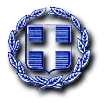 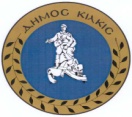   ΜΕΛΕΤΗ ΠΡΟΜΗΘΕΙΑΣ  ΜΕΣΩΝ ΑΤΟΜΙΚΗΣ ΠΡΟΣΤΑΣΙΑΣ    ( Μ.Α.Π.)  ΕΤΟΥΣ  2021 Για Την Κάλυψη αναγκών για την αποφυγή της διάδοσης του κορωνοϊού COVID – 19 ΧΡΗΜΑΤΟΔΟΤΗΣΗ ΠΡΟΥΠΟΛΟΓΙΣΜΟΣ 2021 ΔΗΜΟΥ ΚΙΛΚΙΣΚΑΕ: 70.6061.0001 Παροχές ένδυσης (ένδυση εκτάκτου προσωπικού με σχέση εργασίας ιδιωτικού δικαίου ορισμένου χρόνου ( ΙΔΟΧ) για την αντιμετώπιση του κορωνοϊού COVID–19) βάσει των :1-ΥΠ. ΔΣ. ΔΙΔΑΔ/Φ.69/138/οικ.22959/14.12.2020 – 26η  ΕΓΚΥΚΛΙΟΣ 2-ΚΥΑ Γ1α/ΓΠ.οικ.: 80588/14.12.2020 (ΦΕΚ 5509/15.12.2020 τεύχος Β’)3-ΚΥΑ Γ1α/ΓΠ.οικ.: 2/02.01.2021 (ΦΔΚ 1/02.01.2021 τεύχος Β')4-Της με αριθμ.  5η/2021 απόφαση Οικονομικής Επιτροπής του Δήμου  Περιεχόμενα: 1.Τεχνική Έκθεση 2 Ανάλυση Τεχνικών προδιαγραφών. 3.Ενδεικτικός Προϋπολογισμός 4.Γενική, ειδική συγγραφή υποχρεώσεων Ε Λ Λ Η Ν Ι Κ Η   Δ Η Μ Ο Κ Ρ Α Τ ΙΑΝΟΜΟΣ  ΚΙΛΚΙΣΔΗΜΟΣ  ΚΙΛΚΙΣΔΙΕΥΘΥΝΣΗ ΚΑΘΑΡΙΟΤΗΤΑΣ – ΑΝΑΚΥΚΛΩΣΗΣ  ΠΕΡΙΒΑΛΛΟΝΤΟΣ & ΠΡΑΣΙΝΟΥΜΕΛΕΤΗ ΠΡΟΜΗΘΕΙΑΣ  ΜΕΣΩΝ ΑΤΟΜΙΚΗΣ ΠΡΟΣΤΑΣΙΑΣ    ( Μ.Α.Π.)  ΕΤΟΥΣ  2021 Για Την Κάλυψη αναγκών για την αποφυγή της διάδοσης του κορωνοϊού COVID – 19 ΤΕΧΝΙΚΗ ΕΚΘΕΣΗ Η παρούσα μελέτη αφορά την Προμήθεια του απαραίτητου υλικού (μέσα ατομικής προστασίας εργαζο-μένων Μ.Α.Π.), συναφών με την αντιμετώπιση της κατεπείγουσας και απρόβλεπτης ανάγκης για την λήψη μέτρων αποφυγής και διάδοσης του κορωνοϊού COVID-19» & αφορά την πρόσληψη :1- 16  Υ.Ε. Γενικών Καθηκόντων ( υπηρεσίες φύλαξης & υποδοχή κτιρίων )2- 28  Υ.Ε. Εργατών Καθαριότητας - Συνοδών Απορριμματοφόρων3- 06  Δ.Ε. Οδηγών Οχημάτων - Απορριμματοφόρων σύμφωνα με την με αριθμ.  5η/2021 απόφαση Οικονομικής Επιτροπής του Δήμου  . Ο Δήμος έχει υποχρέωση με το ξεκίνημα της εργασιακής τους σχέσης και την φύση της εργασίας που θα εκτελούν,να τους προμηθεύσει με τα είδη ατομικής προστασίας προκειμένου να εξασφαλίζεται η ασφάλεια των εργαζομένων στους χώρους εργασίας και να ικανοποιούνται οι αρχές της πρόληψης εργατικών ατυχημάτων.Η προμήθεια κρίνεται απαραίτητη και επιτακτική για λόγους προστασίας της υγείας τόσο των εργαζο-μένων των υπηρεσιών του Δήμου καθώς και της Δημόσιας Υγείας σύμφωνα με τις διατάξεις της ΠΝΠ (ΦΕΚ 01/02.01.2021 Β΄) <κατεπείγοντα μέτρα αντιμετώπισης των αρνητικών συνεπειών της εμφάνισης του κορωνοϊού >. Όλα τα μέσα θα είναι σύμφωνα με τα αντίστοιχα πρότυπα των τεχνικών προδιαγραφών της παρού- σης, το οποίο θα πιστοποιείται με είτε εικονόσημο επί του μέσου ή ετικέτας με τα πρότυπα που ακολουθεί έκαστο μέσο ατομικής προστασίας. Όπου είναι απαραίτητο, δηλαδή για όσες περιπτώσεις περιγράφονται στις τεχνικές προδιαγραφές, ο προμηθευτής θα προσκομίζει τα απαραίτητα τεχνικά στοιχεία του μέσου από τον κατασκευαστή. Στην παρούσα μελέτη περιγράφονται τα μέσα ατομικής προστασίας που απαιτείται να φέρουν οι εργαζόμενοι σύμφωνα με τις ειδικότητες στις οποίες απασχολούνται βάσει α) της ΚΥΑ 53361/2-10-2006 (ΦΕΚ 1503/11-10-2006 Τεύχος Β’), β) του Τεύχους Τροποποίησης (Τ.Τ.) 36586/30-7-2007 (ΦΕΚ 1323 Τεύχος Β’) ,γ) 31119/19-5-2008 (ΦΕΚ 990/28-5-2008) & 2208/08-06-2019 ( ΦΕΚ 24733 - Τεύχος Β)Οι ποσότητες των προς προμήθεια προϊόντων, οι οποίες θα αναφέρονται στις συμβάσεις του Δήμου με τους υποψήφιους που θα αναδειχθούν προμηθευτές της παρούσας προμήθειας, θα καθοριστούν με βάση τις  ισχύουσες καταστάσεις δικαιούχων του Δήμου Κιλκίς, για την  θέση εργασίας την οποία είναι επιφορτισμένος να εκτελεί ο κάθε υπάλληλος που απασχολείται στον Δήμο με οποιαδήποτε σχέση εργασίας. Οι τιμές μονάδας για κάθε είδος στον ενδεικτικό προϋπολογισμό της παρούσας μελέτης εκτιμήθηκαν με βάση τις νέες προδιαγραφές που καθορίζονται απο την νομοθεσία και την έρευνα αγοράς από το ελεύθερο εμπόριο. Ο ανάδοχος που θα προκύψει, βάσει της προσφοράς που θα καταθέσει, απο την επιτροπή αξιολό-γησης, έχει υποχρέωση πρίν την υπογραφή της σύμβασης, να προσκομίσει για έλεγχο καταλληλότητας των όσων προβλέπει η νομοθεσία ενώπιον του τεχνικού ασφαλείας και του μελετητή, δείγματα για κάθε ένα από τα είδη  που περιλαμβάνει ο προϋπολογισμός της μελέτης και αφού συναινέσει ο τεχνικός ασφαλείας σε συνεννόηση με τον μελετητή, να υπογραφεί η σχετική σύμβαση. Λόγω των έκτακτων συνθηκών που έχουν προκύψει και για την αποφυγή διάδοσης του COVID-19 υπάρχει επιτακτική ανάγκη στο Δήμο Κιλκίς για την προμήθεια των ακόλουθων ειδών που αφορούν: τα απαραίτητα προστατευτικά εξαρτήματα για τα χέρια, το πρόσωπο, και το δέρμα του εργατοτε- χνικού προσωπικού των Διοικητικών Υπηρεσιών & Υπηρεσιών Καθαριότητας1 - ΕΡΓΑΤΕΣ ΚΑΘΑΡΙΟΤΗΤΑΣ - ΑΠΟΛΥΜΑΝΣΗΣ (ΟΔΟΚΑΘΑΡΙΣΤΕΣ - ΣΥΝΟΔΟΙ ΑΠΟΡΡΙΜΜΑΤΟΦΟΡΩΝ - ΟΔΗΓΟΙ  ΚΑΘΑΡΙΟΤΗΤΑΣ - ΑΠΟΛΥΜΑΝΤΕΣ )2 - ΥΠΑΛΛΗΛΟΙ ΦΥΛΑΞΗΣ - ΥΠΟΔΟΧΗΣ  ( ΚΤΙΡΙΩΝ )Τα ανωτέρω μέσα ατομικής προστασίας μπορούν να προσαρμόζονται ύστερα από σύμφωνη γνώμη του τεχνικού ασφαλείας ή του γιατρού εργασίας ανάλογα με τη θέση εργασίας του υπαλλήλου.Σε κάθε περίπτωση πρέπει να ανταποκρίνονται στις συνθήκες που επικρατούν στους χώρους εργασίας.Να έχουν επιλεγεί με πρόνοια για τις εργονομικές ανάγκες και τις ανάγκες προστασίας της υγείας των εργαζομένων.Να έχουν υποστεί τις απαραίτητες προσαρμογές ώστε να είναι χρηστικά.Η ενδεικτική δαπάνη ( 6.394,31 €  ευρώ συμπεριλαμβανομένου ΦΠΑ) θα καλυφθεί από τον προϋπ/γισμό του 2021,  ΚΑΕ: 70.6061.0001 Παροχές ένδυσης ( ένδυση  εκτάκτου προσωπικού σχολικών καθαριστριών ) για την αποφυγή της διάδοσης του κορωνοϊού COVID – 19 »  . Η εκτέλεση της προμήθειας θα πραγματοποιηθεί σύμφωνα με τις διατάξεις : 1. Του ν. 4412/2016 (Α' 147) "Δημόσιες Συμβάσεις Έργων, Προμηθειών και Υπηρεσιών (προσαρμογή στις Οδηγίες 2014/24/EE και 2014/25/ΕΕ)» 2. Του Ν.4605/2019 (Α'52/1-4-2019) "Εναρμόνιση της ελληνικής νομοθεσίας με την Οδηγία (EE) 2016/943 του Ευρωπαϊκού Κοινοβουλίου και του Συμβουλίου της 8ης Ιουνίου 2016 σχετικά με την προστασία της τεχνογνωσίας και των επιχειρηματικών πληροφοριών που δεν έχουν αποκαλυφθεί (εμπορικό απόρρητο) από την παράνομη απόκτηση, χρήση και αποκάλυψη τους (EEL 157 της15.6.2016)- 3. Του ν. 4608/2019 (Α'66) "Ελληνική Αναπτυξιακή Τράπεζα και προσέλκυση Στρατηγικών Επενδύσεων και άλλες διατάξεις" 4. Του ν. 4609/2019 (Α' 67) "Ρυθμίσεις Μέριμνας Προσωπικού Ενόπλων Δυνάμεων, Στρατολογίας, Στρατιωτικής Δικαιοσύνης και άλλες διατάξεις" 5. Του ν. 3852/2010 (ΦΕΚ 87/Α/2010) « Νέα Αρχιτεκτονική της Αυτοδιοίκησης & της Αποκεντρωμένης Διοίκησης-Πρόγραμμα Καλλικράτης» 6. Του ν. 3463/2006 (φΕΚ 114/Α/8-6-06) « Κύρωση του Κώδικα Δήμων και κοινοτήτων 7. Του ν. 4270/2014 (Α' 143) «Αρχές δημοσιονομικής διαχείρισης και εποπτείας (ενσωμάτωση της Οδηγίας 2011/85/ΕΕ) - δημόσιο λογιστικό και άλλες διατάξεις», 8. Του ν. 4250/2014 (Α' 74) «Διοικητικές Απλουστεύσεις - Καταργήσεις, Συγχωνεύσεις Νομικών Προσώπων και Υπηρεσιών του Δημοσίου Τομέα-Τροποποίηση Διατάξεων του π.δ. 318/1992 (ΑΊ61) και λοιπές ρυθμίσεις» και ειδικότερα τις διατάξεις του άρθρου 1, 9. Του ν. 4013/2011 (Α' 204) «Σύσταση ενιαίας Ανεξάρτητης Αρχής Δημοσίων Συμβάσεων και Κεντρικού Ηλεκτρονικού Μητρώου Δημοσίων Συμβάσεων...», 10. Του ν. 3861/2010 (Α' 112) «Ενίσχυση της διαφάνειας με την υποχρεωτική ανάρτηση νόμων και πράξεων των κυβερνητικών, διοικητικών και αυτοδιοικητικών οργάνων στο διαδίκτυο "Πρόγραμμα Διαύγεια" και άλλες διατάξεις", 11. Του ν. 2859/2000 (Α' 248) «Κύρωση Κώδικα Φόρου Προστιθέμενης Αξίας», 12. Του ν.2690/1999 (Α' 45) "Κύρωση του Κώδικα Διοικητικής Διαδικασίας και άλλες διατάξεις" και ιδίως των άρθρων 7 και 13 έως 15, 13. Της Απόφασης Υπ. οικονομίας & Ανάπτυξης 57654/22.5.17 (ΦΕΚ 1781 Β723-05-2017) «Ρύθμιση των ειδικότερων θεμάτων λειτουργίας και διαχείρισης του Κεντρικού Ηλεκτρονικού Μητρώου Δημοσίων Συμβάσεων του Υπουργείου Οικονομίας και Ανάπτυξης 14. Το Π.Δ. 80/2016 (ΦΕΚ 194/A') «Ανάληψη υποχρεώσεων από τους Διατάκτες». 15. Τις διατάξεις των άρθρων 203 και 206 του Ν. 4555/19-7-18 (ΦΕΚ 133/19.07.18 Α') πρόγραμμα ΚΛΕΙΣΘΕΝΗΣ I. 16. Τις διατάξεις του άρθρου 72 παρ. 1δ΄του Ν. 3852/2010 17. Τις διατάξεις του άρθρου 32 παρ.2γ΄του Ν. 4412/16 περί προσφυγής στη διαδικασία διαπραγμάτευ- σης λόγω κατεπείγουσας ανάγκης. 18. Την με αρ. πρωτ. 52360/19-8-2020 απόφαση του Υπουργείου Εσωτερικών για την πρόσληψη προσωπικού με σχέση εργασίας ιδιωτικού δικαίου ορισμένου χρόνου στους Δήμους της χώρας, για την κάλυψη αναγκών καθαριότητας σχολικών μονάδων του Δήμου Κιλκίς για τη λήψη μέτρων αποφυγής και διάδοσης του COVID-19.& με την αριθμ. πρωτ. ΔΑΠΑΑΔ/Φ.ΕΓΚΡ./134/15827/19-08-2020 απόφαση της επιτροπής του άρθρου 2 παρ.1  της αριθμ. 33/2006 ΠΥΣ) 19. Τις διατάξεις της ΠΝΠ (ΦΕΚ Α' 55/11-03-2020) «Κατεπείγοντα μέτρα αντιμετώπισης των αρνητικών συνεπειών της εμφάνισης του κορωνοϊού COVID-19 και της ανάγκης περιορισμού της διάδοσής του» σύμφωνα με τις ρυθμίσεις των εδαφίων (α) και (β) της παραγράφου 3 του άρθρου 10 με τίτλο «Κατεπείγουσες διατάξεις για τη λειτουργία Δήμων και Περιφερειών κατά τη διάρκεια της λήψης μέτρων αποφυγής της διάδοσης του κορωνοϊού COVID-19» , κατά το διάστημα λήψης των μέτρων αποφυγής της διάδοσης του κορωνοϊού COVID-19 (όπως προσδιορίζεται στην πρώτη παράγραφο του ιδίου άρθρου) για προμήθειες υλικού και υπηρεσιών, συναφών με την αντιμετώπιση της κατεπείγουσας και απρόβλεπτης ανάγκης για τη λήψη μέτρων αποφυγής της διάδοσης του κορωνοϊού COVID-19, οι Δήμοι και οι Περιφέρειες μπορούν να αναθέτουν δημόσιες συμβάσεις προσφεύγοντας στη διαδικασία διαπραγμάτευσης χωρίς προηγούμενη δημοσίευση, κατά την περ. γ` της παρ. 2 του άρθρου 32 του ν. 4412/2016 (Α` 147). 20. Τις διατάξεις των : ΠΝΠ (ΦΕΚ Α' 64/14-03-2020) & (ΦΕΚ Α΄ 177/15-10-2020 ), «Κατεπείγοντα μέτρα αντιμετώπισης της ανάγκης περιορισμού της διασποράς του κορωνοϊού COVID-19 προβλέπονται τα ακόλουθα: Άρθρο δεύτερο: «Έκτακτα μέτρα για την εξασφάλιση της επάρκειας μέσων ατομικής προστασίας και προσωπικής υγιεινής» Σύμφωνα με τις ρυθμίσεις τις παρ. 8 του άρθρου, «εφόσον εξακολουθεί να υφίσταται άμεσος κίνδυνος εμφάνισης και διασποράς του κορωνοϊού COVID-19, η έλλειψη του οποίου βεβαιώνεται με  απόφαση του Υπουργού Υγείας, και πάντως για χρονικό διάστημα που δεν μπορεί να υπερβαίνει τους έξι (6) μήνες από την έναρξη ισχύος της παρούσας, οι διαδικασίες έκτακτης προμήθειας κάθε ενδεδειγμένου είδους ατομικής υγιεινής ή μέσου συλλογικής προστασίας μπορούν να διενεργούνται από οποιαδήποτε αναθέτουσα αρχή, με απευθείας ανάθεση κατά παρέκκλιση κάθε σχετικής διάταξης της κείμενης εθνικής νομοθεσίας περί δημοσίων συμβάσεων.» Οι ενδιαφερόμενοι  να υποβάλλουν προσφορά για το σύνολο  των υλικών της μελέτης (ανά είδος υλικού 1 έως και 9 ) και τα προσφερόμενα είδη πρέπει να πληρούν τις τεχνικές προδιαγραφές της παρούσης. Η κατακύρωση θα γίνει στον προμηθευτή με την πλέον συμφέρουσα από οικονομική άποψη προσφορά αποκλειστικά βάσει τιμής (χαμηλότερη τιμή) ανά είδος υλικού όπως αυτά προσδιορίζονται στον ανωτέρω πίνακα.    ΚΙΛΚΙΣ     07-01-2021                   Ο         ΣΥΝΤΑΞΑΣ                                                                                  ΘΕΩΡΗΘΗΚΕ                                                                                                                           Ο ΑΝΑΠΛΗΡΩΤΗΣ                                                                                                                                                                         ΠΡΟΪΣΤΑΜΕΝΟΣ Δ/ΝΣΗΣ      ΧΑΤΖΗΚΥΡΙΑΚΟΣ ΗΡΑΚΛΗΣ                                                     ΠΗΛΕΙΔΗΣ ΠΑΝΤΕΛΗΣ   ΑΝΑΠΛΗΡΩΤΗΣ ΠΡΟΪΣΤΑΜΕΝΟΣΤΜΗΜΑΤΟΣ ΚΑΘΑΡΙΟΤΗΤΑΣ - ΑΝΑΚΥΚΛΩΣΗΣΕ Λ Λ Η Ν Ι Κ Η   Δ Η Μ Ο Κ Ρ Α Τ ΙΑΝΟΜΟΣ  ΚΙΛΚΙΣΔΗΜΟΣ     ΚΙΛΚΙΣΔΙΕΥΘΥΝΣΗ ΚΑΘΑΡΙΟΤΗΤΑΣ – ΑΝΑΚΥΚΛΩΣΗΣ  ΠΕΡΙΒΑΛΛΟΝΤΟΣ ΜΕΛΕΤΗ ΠΡΟΜΗΘΕΙΑΣ  ΜΕΣΩΝ ΑΤΟΜΙΚΗΣ ΠΡΟΣΤΑΣΙΑΣ ( Μ.Α.Π.) ΣΥΜΒΑΣΙΟΥΧΩΝ ΣΧΟΛΙΚΩΝ ΚΑΘΑΡΙΣΤΡΙΩΝ  ΕΤΟΥΣ  2021 Για Την Κάλυψη αναγκών για την αποφυγή της διάδοσης του κορονοϊού COVID – 19ΑΝΑΛΥΣΗ ΤΕΧΝΙΚΩΝ ΠΡΟΔΙΑΓΡΑΦΩΝ ΓΕΝΙΚΑ: Όλα τα ΜΑΠ πρέπει να φέρουν πάνω τους τη σήμανση CE, τους κωδικούς των προτύπων που ικανοποιούν και τα αντίστοιχα εικονοσύμβολα. Οι Τεχνικές Προδιαγραφές όλων των ειδών ατομικής προστασίας που συνθέτουν τα υπό προμήθεια μέσα, τα χαρακτηριστικά, τα πρότυπα και οι σημάνσεις είναι τουλάχιστον αυτά που καθορίζονται από τη ΚΥΑ 43726/8-06-2019 (ΦΕΚ 2208/Β΄/8-6-2019)  όπως αναλυτικά αναφέρονται ακολούθως: Γάντια δερματοπάνιναΠεδίο χρήσης: Εργασίες στις οποίες απαιτείται προστασία από απλούς μηχανικούς κινδύνους (τριβές, συμπιέσεις, εκδορές) σε στεγνό περιβάλλον όπως εργαζόμενοι σε απορριμματοφόρα, οικοδόμοι, σε κήπους, μηχανοτεχνίτες.Χαρακτηριστικά: Έχουν μήκος 25 cm, και πάχος 1,2 mm.Το εμπρός μέρος του γαντιού και τα δάχτυλα από βόειο δέρμα και το πίσω μέρος από βαμβακερό ύφασμα με ελαστική ταινία σύσφιξης.Πρότυπα ΕΝ 388, ΕΝ 420 με επίπεδα μηχανικών αντοχών:3 (τριβή)1 (κοπή με λεπίδα)4 (διάσχιση)3 (διάτρηση)Σήμανση:CEΠρομηθευτής, κωδικός  προϊόντος, Έτος κατασκευής (Στο χαρτοκιβώτιο).Εικονόσημο  προστασίας από μηχανικούς κινδύνους με ενδείξεις 3,1,4,3Γάντια από PVC Πεδίο χρήσης : Όταν απαιτείται προστασία από χημικούς, μηχανικούς και βιολογικούς κινδύνους, όπως εργαζόμενοι σε απορριμματοφόρα (εναλλακτική λύση) σε καθαρισμούς κάδων, σε νεκροταφεία.Χαρακτηριστικά : Έχουν μήκος 35 cm και πάχος 1mm.Είναι κατασκευασμένα από PVC και ως εσωτερική επένδυση έχουν ανθιδρωτικό υλικό.Πρότυπα ΕΝ 374, EN 420, ΕΝ 388 με ελάχιστα επίπεδα μηχανικών αντοχών 4,1,3,1:4(τριβή)1(κοπή με λεπίδα)3(διάσχιση)1(διάτρηση)Σήμανση:     CE      Προμηθευτής, Κωδικός του προϊόντος, Έτος κατασκευής (Στο χαρτοκιβώτιο).Εικονόσημο  προστασίας από μηχανικούς κινδύνους και οι κωδικοί 4,1,3,1.Εικονόσημο προστασίας από χημικές ουσίες και μικροοργανισμούς.Διαθέσιμα μεγέθη: 8 έως 12 (8/S, 9/M, 10/L, 11/XL,12/XXL)Γάντια από νιτρίλιο Πεδίο χρήσης : Σε εργασίες που απαιτείται προστασία από ισχυρά χημικά ή μικροοργανισμούς όπως την καθαριότητα και σε ψεκασμούς .Χαρακτηριστικά: Έχουν μήκος περίπου 30cm, πάχος 0,5.mmΕίναι κατασκευασμένα από νιτρίλιο με εσωτερική επένδυση από ανθιδρωτικό υλικό.Πρότυπα ΕΝ 388, 420, 374-3 με ελάχιστα επίπεδα  μηχανικών αντοχών 3,1,0,1 όπουσημαίνει:3 (τριβή)1 (κοπή με λεπίδα)1 (διάτρηση)Διαθέσιμα μεγέθη: 8 έως 10  (8,9,10)Σήμανση:CE      Προμηθευτής, Κωδικός  προϊόντος , Έτος κατασκευής (Στο χαρτοκιβώτιο).Εικονόσημο  προστασίας από μηχανικούς κινδύνους και οι κωδικοί 3,1,Χ,1.Εικονόσημα προστασίας από χημικές ουσίες και μικροοργανισμούς     Γάντια από ύφασμα και νιτρίλιο  Πεδίο χρήσης : Εργασίες στις οποίες το εμπρός μέρος της παλάμης μπορεί να εκτεθεί σε χημικές ουσίες ή σε υγρό περιβάλλον όπως στα συνεργεία συντήρησης σε υγρό περιβάλλον, σε υδραυλικούς και σε βαφές.Χαρακτηριστικά : Έχουν μήκος 25 cm και πάχος 0,5 χιλιοστά.Το εμπρός μέρος της παλάμης είναι κατασκευασμένο από νιτρίλιο ώστε να το προστατεύει από χημικές ουσίες ενώ το πίσω από ύφασμα ώστε να είναι πιο εύχρηστο.Πρότυπα ΕΝ 388, EN 420, με ελάχιστα επίπεδα μηχανικών αντοχών 4,1,3,2 όπου:4(τριβή)1(κοπή με λεπίδα)3(διάσχιση)2(διάτρηση)Διαθέσιμα μεγέθη: 7 έως 10 Σήμανση:     	CE      Κατασκευαστής , Κωδικός  προϊόντος , Έτος κατασκευής (Στο χαρτοκιβώτιο).Εικονόσημο  για προστασία από μηχανικούς κινδύνους και οι κωδικοί 4,1,3,2.*   Γάντια ελαστικά μιας χρήσης  Πεδίο χρήσης : Για αντιμετώπιση χημικών ουσιών ή μικροοργανισμών.Χαρακτηριστικά : Έχουν μήκος περίπου 20 cm.Είναι κατασκευασμένα από νιτρίλιο, χρώματος μπλε.Είναι μιας χρήσης και δεν έχουν σημασία οι μηχανικές αντοχές.Είναι συσκευασμένα σε κουτιά των 100  τεμαχίων.Μεγέθη: 7-10 (S-XL)Πρότυπα ΕΝ 374, ΕΝ 420Σήμανση: CE      Προμηθευτής, Κωδικός  προϊόντος, έτος κατασκευής.Εικονόσημο προστασίας από χημικές ουσίες και μικροοργανισμούς.*      ΚράνηΠεδίο χρήσης : σε χώρους όπου εκτελούνται εργασίες σε διαφορετικά επίπεδα, σε ηλεκτρολογικές εργασίες.Χαρακτηριστικά : Το εξωτερικό κέλυφος αποτελείται από συνθετικό υλικό , για να είναι περισσότερο εργονομικό:Οι κατακόρυφοι ιμάντες του κεφαλοδέματος είναι από συνθετικές ίνες.Η ρύθμιση του ιμάντα του αυχένα γίνεται με κοχλία μίας κίνησης ,για να ρυθμίζεται και αφού έχει φορεθεί.Στον ιμάντα προσώπου υπάρχει ανθιδρωτική επένδυση από δέρμα, η οποία μπορεί να αντικαθίσταται  και να πλένεται.Υπάρχουν οπές αερισμού που διευκολύνουν την κυκλοφορία του αέρα.Υπάρχει υποσιάγωνο με ρυθμιστή μήκους.Διάρκεια ασφαλούς χρήσης 5 χρόνια.Πρότυπο ΕΝ 397, EN 50365 Σήμανση:CEΚατασκευαστής , Κωδικός προϊόντος ,Έτος κατασκευής1000 vac (προστασία από ηλεκτρικό ρεύμα )CLASS 0Σύμβολο ΜΜ: προστασία από λιωμένα μέταλλαΕπίσης υπάρχει αυτοκόλλητη ετικέτα στα ελληνικά με πληροφορίες για την  ασφαλή χρήση , συντήρηση και αποθήκευση .*     Γυαλιά προστασίας από ηλιακή ακτινοβολία Πεδίο χρήσης: Σε εργασίες στο ύπαιθρο τους θερινούς μήνες.Χαρακτηριστικά : Οπτικός δίσκος με προστασία έναντι ηλιακή ακτινοβολίας,Επαρκή μηχανική αντοχή έναντι τριβής και βραχίονες στήριξης ρυθμιζόμενου μήκους για καλύτερη προσαρμογή.Πρότυπα  ΕΝ 166,169 Σήμανση:Στους βραχίονες :CEΚατασκευαστής, έτος κατασκευής F μηχανική αντοχήΣτον οπτικό δίσκο:1 οπτική κλάση*      Φιλτρόμασκα  Ρ1Πεδίο χρήσης : Κατά τις εργασίες που απαιτούν προστασία μόνο από σκόνη.Χαρακτηριστικά : Μάσκα  με  ενσωματωμένο φίλτρο κατακράτησης σκόνης από συνθετικό υλικό με διπλό ιμάντα προσαρμογής που καλύπτει  μύτη, στόμα, και πηγούνι. Εσωτερικό στεγανοποιητικό αφρώδες στη μύτη και έλασμα για καλύτερη εφαρμογή. Δε μειώνει το οπτικό πεδίο του χρήστη και επιτρέπει τη χρήση προστατευτικών γυαλιών.Διατίθεται σε συσκευασίες  ανά 20 τεμάχια.  Αν  τηρηθούν  οι κανόνες  υγιεινής μπορεί να χρησιμοποιηθεί μέχρι ότου ο χρήστης αντιληφθεί ότι δυσχεραίνεται η αναπνοή του. Πρότυπα ΕΝ 149:2001Σήμανση: Η μάσκα και τα φίλτρα έχουν ανεξίτηλα τυπωμένα τα εξής :          CEFFP1Κατασκευαστής, κωδικός προϊόντος, έτος κατασκευής (αναγράφεται στο κουτί).Κωδικός εργαστηρίου πιστοποίησης*    Μάσκα ολόκληρου προσώπου με φίλτρα ΑΒΕΚ2Ρ3 Πεδίο χρήσης: Για προστασία από οργανικά και ανόργανα αέρια, ατμούς οξέων, αμμωνία, σωματίδια, δηλαδή για τους απασχολούμενους με τους ψεκασμούς στους κήπους, στις απολυμάνσεις και την αποχέτευση.Χαρακτηριστικά :  Αποτελείται από την κυρίως μάσκα από συνθετικό υλικό με ιμάντες προσαρμογής που καλύπτει όλο το πρόσωπο συμπεριλαμβανομένων και των οφθαλμών, όπου  προσαρμόζονται φίλτρα για όλη την σειρά προστασίας από αέριους ρύπους καισκόνη, σε πολλούς συνδυασμούς για σωματίδια , οργανικές ουσίες , ανόργανες και ειδικές χημικές ουσίες, διατεθειμένα υποχρεωτικά  από τον ίδιο τον κατασκευαστή. Τα διατιθέμενα φίλτρα συμπεριλαμβάνουν συνδυασμούς της μέγιστης δυνατής κλάσης. Η επιλογή του κατάλληλου φίλτρου όπου στην συγκεκριμένη περίπτωση είναι  το ΑΒΕΚ2Ρ3 (χρώματος καφέ, γκρι, κίτρινου, πράσινου και λευκού) που παρέχει προστασία από όλους τους χημικούς ρύπους σε αέρια μορφή και μικροοργανισμούς.  Πρότυπα:Για τη μάσκα: ΕΝ 136  Για το φίλτρο: ΕΝ 14387 Σήμανση: Η μάσκα και τα φίλτρα έχουν ανεξίτηλα τυπωμένα τα εξής:CEΚατασκευαστής, κωδικός προϊόντος, έτος κατασκευής, ημερομηνία λήξεως φίλτρων, Κωδικός εργαστηρίου πιστοποίησηςΣτα φίλτρα υπάρχει και η σήμανση με κεφαλαία γράμματα που αντιστοιχούν σε χημικούς ρύπους ή σκόνη, ο αντίστοιχος χρωματικός κώδικας και η κλάση προστασίας σε αριθμούς.*    Ανακλαστικά γιλέκα Πεδίο χρήσης : Σε όσους εργάζονται κοντά σε κινούμενα οχήματα (απορριμματοφόρα , καθαριότητα).Χαρακτηριστικά : Είναι γιλέκα με έντονα διακρινόμενο χρώμα με δύο οριζόντιες λωρίδες από ειδικό αντανακλαστικό υλικό. Το υλικό κατασκευής του γιλέκου είναι 100% πολυεστέρας. Το γιλέκο κλείνει με αυτοσύνδετη ταινία τύπου Velcro. Μεγέθη: Μ έως ΧΧXLΠρότυπο ΕΝ 471:2003Σήμανση:           CEΚατασκευαστή,  κωδικό του προϊόντος, έτος κατασκευής (στο χαρτοκιβώτιο).Εικονόσημο για αντανακλαστικές ενδυμασίες και οι κωδικοί 2,2*     Αδιάβροχες ποδιέςΠεδίο χρήσης: Πλύσιμο κάδων.Χαρακτηριστικά : Είναι ποδιές από συνθετικό υλικό. Πρότυπα ΕΝ 467 Σήμανση :CE  Κατασκευαστής, κωδικός προϊόντος, εργαστήριο πιστοποίησης, έτος κατασκευής.Εικονόσημο προστασίας από χημικές ουσίες.*   Στολή προστασίας από χημικάΠεδίο χρήσης: Σε ψεκασμούς, βαφές.  Χαρακτηριστικά: Είναι ενιαίες  στολές που προστατεύουν από πιτσιλίσματα χημικών ουσιών και σκόνες ενώ παράλληλα επιτρέπουν την αναπνοή του δέρματος. Πρότυπα: ΕΝ 340:2003, ΕΝ 14605:2005 (τύπος 4), ΕΝ-13034:2005 (τύπος 6), ΕΝ ISO13982-1:2000 (τύπος 5) , ΕΝ 14126:2003 ( τύπος 4-Β), ΕΝ-17491Σήμανση:           CEΚατασκευαστής, έτος κατασκευής, κωδικός του προϊόντος, εργαστήριο πιστοποίησης.Εικονόσημο  προστασίας  από πιτσιλίσματα  χημικών ουσιών.Έτος κατασκευής  Κωδικοί προστασίας : 4 προστασία από αερολύματα (spray) 5 προστασία από σκόνες 6 προστασία από πιτσιλίσματα υγρών ουσιών  *   ΓαλότσεςΠεδίο χρήσης: Εργασίες σε ύπαιθρο κατά τους χειμερινούς μήνες.Χαρακτηριστικά: Αδιάβροχη μπότα από συνθετικό υλικό,  με αντιολισθητική σόλα, προστατευτικά  δακτύλων έναντι κρούσης 200 J και προστατευτικό έναντι διάτρησης. Μεγέθη: 36-48Πρότυπα: ΕΝ 20344, ΕΝ 20345Σήμανση: CEΚατασκευαστής, κωδικός προϊόντος ,έτος κατασκευής, μέγεθοςΤο σύμβολο S5 που συμβολίζει:Προστασία δακτύλων Απορρόφηση μηχανικής ενέργειας στη φτέρνα Υδατοπερατότητα και απορρόφηση νερούΠροστασία της σόλας έναντι διάτρησηςΑντιστατικές ιδιότητες *  Άρβυλα ασφαλείαςΠεδίο χρήσης : Για όλες τις εργασίεςΧαρακτηριστικά: Ημιάρβυλο, με ύψος που προστατεύει τα σφυρά, με  προστατευτικό κάλυμμα δακτύλων και αντιολισθητική σόλα.Πρότυπα: ΕΝ 20344, ΕΝ 20345Διαθέσιμα μεγέθη: 36-47Σήμανση:CEΚατασκευαστής, κωδικός προϊόντος, έτος κατασκευής, μέγεθος.Το σύμβολο S3 που συμβολίζει:Προστασία δακτύλωνΑπορρόφηση μηχανικής ενέργειας στη φτέρναΥδατοπερατότητα και απορρόφηση νερούΠροστασία της σόλας έναντι διάτρησηςΑντιστατικές ιδιότητεςΣτη σόλα oil resistantΚάθε ζεύγος ημιάρβυλων θα παραδίδεται σε ανεξάρτητο κουτί.*   .Νιτσεράδες - Σακάκι - _Παντελόνι ( Με λογότυπο Δήμου) Πεδίο χρήσης: Στους οδοκαθαριστές, στους εργάτες αποκομιδής απορριμμάτων, στους εργάτες κήπων και στους κηπουρούς (σε όλους τους εργαζόμενους στα τεχνικά συνεργεία)Χαρακτηριστικά: Οι νιτσεράδες (σακάκι-παντελόνι) ακολουθούν τις προβλέψεις του ΕΝ 471 - 343 σε ότι αφορά τις μηχανικές αντοχές , την αντοχή στο πλύσιμο και την σήμανση. Τα επίπεδα αντοχών είναι:Αδιαβροχοποίηση  3Διαπνοή 3 Με 2 οριζόντιες λωρίδες από ειδικό αντανακλαστικό υλικό.Είναι κατασκευασμένες από πολυεστέρα. Κλείσιμο με φερμουάρ και κουμπιά πρες μπουτόν, τσέπες εξωτερικές. Το σακάκι διαθέτει κουκούλα που όταν δεν χρησιμοποιείται τοποθετείται σε θήκη που είναι στο πίσω μέρος της νιτσεράδας. Επίσης, περιλαμβάνουν ταινίες (2) στα μανίκια και στο παντελόνι με πρότυπο ΕΝ 471. Το παντελόνι διαθέτει ελαστική μέση και δύο ανακλαστικές ταινίες στα μπατζάκια.Μέγεθος: M έως 3XL *      Θερινό ΠηλίκιοΤύπου jockey βαµβακερό,  µε ρυθµιζόµενο ιµάντα στον αυχένα (µεµεταλλική αγκράφα όχι velchro).*     Μπουφάν  εργασίας  ( Με λογότυπο Δήμου) Χαρακτηριστικά: Μπουφάν με διπλές ραφές (αδιάβροχο - αντιανεμικό) , Σύνθεση 35% βαμβάκι και 65% πολυεστέρας, ώστε να εξασφαλίζει επαρκεί αερισμό του σώματος. Θα έχει  τσέπες και υποδοχές πολλαπλών χρήσεων, συγκεκριμένα, διαθέτει δυο τσέπες  πλαϊνές λοξές εσωτερικές (μία αριστερή και μία δεξιά). Οι φόρμες είναι από δυνατό ανθεκτικό υλικό για μέγιστη προστασία. Μέγεθος: S έως XXXL (S,M, L, XL, XXL,XXXL)*   ΓΥΑΛΙΑ ΑΝΟΙΧΤΟΥ ΤΥΠΟΥ Πεδίο χρήσης: για τους απασχολούμενους  για προστασία από τα σωματίδια. Χαρακτηριστικά: Γυαλιά ανοικτού τύπου με PC (polycarbonate) φακούς και ρυθμιζόμενους βραχίονες. Δυνατότητα χρήσης με γυαλιά οράσεως. CE , EN 166:2001. *  ΓΥΑΛΙΑ ΚΛΕΙΣΤΟΥ ΤΥΠΟΥ Πεδίο χρήσης: για τους απασχολούμενους στην απολύμανση  αφοδευτηρίων κλπ. πρότυπα ΕΝ166:2001, EN 170, CE. Χαρακτηριστικα: Να διαθέτουν πανοραμικό φακό, για άριστο οπτικό πεδίο και να μπορούν να φορεθούν πάνω από τα περισσότερα διορθωτικά γυαλιά. Να έχουν φαρδύ και πλήρως ρυθμιζόμενο κεφαλόδεσμο για τέλεια εφαρμογή. Σήμανση: CE *    Φόρμα εργασίαςΧαρακτηριστικά: Οι φόρμες με διπλές ραφές. Σύνθεση 35% βαμβάκι και 65%  πολυε- στέρας, ώστε να εξασφαλίζει επαρκεί αερισμό του σώματος,  με ρυθμιζόμενες τιράντες με λάστιχο με επιμήκυνση τουλάχιστον 5cm οι οποίες πιάνουν με πλαστικό κούμπωμα στην «ποδιά» να διαθέτουν στο πλάι φερμουάρ με χρατς (Velcro) ώστε να είναι  πιο εύχρηστη. Έχει 7τσέπες, συγκεκριμένα, διαθέτει μια τσέπη στο στήθος, δύο πλαϊνές λοξές εσωτερικές (μία αριστερή και μία δεξιά), δύο κάτω στο ύψος περίπου πάνω από το γόνατο  και δύο στην πίσω πλευρά της φόρμας. Στα γόνατα υπάρχουν εσοχές που κλείνουν  για τοποθέτηση εσωτερικής επιγονατίδας. Οι φόρμες είναι από δυνατό ανθεκτικό υλικό για μέγιστη προστασία. Xρώματος γκρι Μέγεθος: S έως XXXL (S,M, L, XL, XXL,XXXL)*   Παντελόνι εργασίας Παντελόνι με τσέπες που θα φέρει αντανακλαστικές ταινίες 2 σε κάθε μπατζάκι και θα πληροί τις εξής προδιαγραφές: Βαμβάκι 100% Διανομή μέσω 'ΙΡΙΔΑ' με UID: 5e145b1b6c12891c59a8f6ff στις 08/01/20 13:46 53 Βάρος υλικού 280 gr/m2 Μεγέθη από S-4XL Πρότυπα: ΕΝ 13688 Σήμανση: CE, προμηθευτής, κωδικός προϊόντος *   Μπλουζάκι T-Shirt Μπλουζάκι μακό, 100% βαμβακερό το οποίο θα φέρει στην πλάτη του το λογότυπο του Δήμου. Σε χρώμα το οποίο θα είναι επιλογή του Δήμου. Αδιάβροχη ποδιά (Αφορά τα είδη με α/α 51 και 106) Υλικό: Από συνθετικό υλικό Πρότυπα: EN 14605 Σήμανση: CE, Kατασκευαστής, Kωδικός προϊόντος Έτος κατασκευής Εικονόσημο    ΚΙΛΚΙΣ     07-01-2021                   Ο         ΣΥΝΤΑΞΑΣ                                                                                  ΘΕΩΡΗΘΗΚΕ                                                                                                                           Ο ΑΝΑΠΛΗΡΩΤΗΣ                                                                                                                                                                         ΠΡΟΪΣΤΑΜΕΝΟΣ Δ/ΝΣΗΣ   ΧΑΤΖΗΚΥΡΙΑΚΟΣ ΗΡΑΚΛΗΣ                                                     ΠΗΛΕΙΔΗΣ ΠΑΝΤΕΛΗΣ ΑΝΑΠΛΗΡΩΤΗΣ ΠΡΟΪΣΤΑΜΕΝΟΣΤΜΗΜΑΤΟΣ ΚΑΘΑΡΙΟΤΗΤΑΣ - ΑΝΑΚΥΚΛΩΣΗΣΕ Λ Λ Η Ν Ι Κ Η   Δ Η Μ Ο Κ Ρ Α Τ ΙΑΝΟΜΟΣ  ΚΙΛΚΙΣΔΗΜΟΣ          ΚΙΛΚΙΣΔΙΕΥΘΥΝΣΗ ΚΑΘΑΡΙΟΤΗΤΑΣ – ΑΝΑΚΥΚΛΩΣΗΣ  ΠΕΡΙΒΑΛΛΟΝΤΟΣ  &ΠΡΑΣΙΝΟΥΜΕΛΕΤΗ ΠΡΟΜΗΘΕΙΑΣ  ΜΕΣΩΝ ΑΤΟΜΙΚΗΣ ΠΡΟΣΤΑΣΙΑΣ ( Μ.Α.Π.) ΣΥΜΒΑΣΙΟΥΧΩΝ ΣΧΟΛΙΚΩΝ ΚΑΘΑΡΙΣΤΡΙΩΝ  ΕΤΟΥΣ  2021 ΓΕΝΙΚΗ -ΕΙΔΙΚΗ ΣΥΓΓΡΑΦΗ ΥΠΟΧΡΕΩΣΕΩΝ Άρθρο 1 ο : Αντικείμενο της προμήθειας Η παρούσα μελέτη αφορά την Προμήθεια των ενδεδειγμένων μέσων ατομικής προστασίας των εργαζομένων για την αντιμετώπιση της κατεπείγουσας και απρόβλεπτης ανάγκης για την λήψη μέτρων αποφυγής και διάδοσης του κορονοϊού COVID-19. Η προμήθεια κρίνεται απαραίτητη και επιτακτική για λόγους προστασίας της υγείας τόσο των εργαζομένων των υπηρεσιών του Δήμου καθώς και της Δημόσιας Υγείας σύμφωνα με τις διατάξεις της ΠΝΠ (ΦΕΚ 55/11.3.2020 Α΄) <κατεπείγοντα μέτρα αντιμετώπισης των αρνητικών συνεπειών της εμφάνισης του κορωνοϊού >. , Άρθρο 2 ο : Ισχύουσες διατάξεις- Τρόπος εκτέλεσης της ανάθεσης Η διενέργεια της προμήθειας γίνεται σύμφωνα με τις κάτωθι διατάξεις: 21. Του ν. 4412/2016 (Α' 147) "Δημόσιες Συμβάσεις Έργων, Προμηθειών και Υπηρεσιών (προσαρμογή στις Οδηγίες 2014/24/EE και 2014/25/ΕΕ)» 22. Του Ν.4605/2019 (Α'52/1-4-2019) "Εναρμόνιση της ελληνικής νομοθεσίας με την Οδηγία (EE) 2016/943 του Ευρωπαϊκού Κοινοβουλίου και του Συμβουλίου της 8ης Ιουνίου 2016 σχετικά με την προστασία της τεχνογνωσίας και των επιχειρηματικών πληροφοριών που δεν έχουν αποκαλυφθεί (εμπορικό απόρρητο) από την παράνομη απόκτηση, χρήση και αποκάλυψη τους (EEL 157 της15.6.2016)- 23. Του ν. 3852/2010 (ΦΕΚ 87/Α/2010) « Νέα Αρχιτεκτονική της Αυτοδιοίκησης & της Αποκεντρωμένης Διοίκησης-Πρόγραμμα Καλλικράτης» 24. Του ν. 3463/2006 (φΕΚ 114/Α/8-6-06) « Κύρωση του Κώδικα Δήμων και κοινοτήτων 25. Του ν. 4013/2011 (Α' 204) «Σύσταση ενιαίας Ανεξάρτητης Αρχής Δημοσίων Συμβάσεων και Κεντρικού Ηλεκτρονικού Μητρώου Δημοσίων Συμβάσεων...», 26. Του ν. 3861/2010 (Α' 112) «Ενίσχυση της διαφάνειας με την υποχρεωτική ανάρτηση νόμων και πράξεων των κυβερνητικών, διοικητικών και αυτοδιοικητικών οργάνων στο διαδίκτυο "Πρόγραμμα Διαύγεια" και άλλες διατάξεις", 27. Του ν. 2859/2000 (Α' 248) «Κύρωση Κώδικα Φόρου Προστιθέμενης Αξίας», 28. Το Π.Δ. 80/2016 (ΦΕΚ 194/A') «Ανάληψη υποχρεώσεων από τους Διατάκτες». 29. Τις διατάξεις των άρθρων 203 και 206 του Ν. 4555/19-7-18 (ΦΕΚ 133/19.07.18 Α') πρόγραμμα ΚΛΕΙΣΘΕΝΗΣ I. 30. Τις διατάξεις του άρθρου 32 παρ. 2γ΄ του Ν. 4412/16 περί προσφυγής στη διαδικασία διαπραγμάτευσης λόγω κατεπείγουσας ανάγκης. 31. Τις διατάξεις της ΠΝΠ (ΦΕΚ Α' 55/11-03-2020) «Κατεπείγοντα μέτρα αντιμετώπισης των αρνητικών συνεπειών της εμφάνισης του κορωνοϊού COVID-19 και της ανάγκης περιορισμού της διάδοσής του» σύμφωνα με τις ρυθμίσεις των εδαφίων (α) και (β) της παραγράφου 3 του άρθρου 10 με τίτλο «Κατεπείγουσες διατάξεις για τη λειτουργία Δήμων και Περιφερειών κατά τη διάρκεια της λήψης μέτρων αποφυγής της διάδοσης του κορωνοϊού COVID-19» , κατά το διάστημα λήψης των μέτρων αποφυγής της διάδοσης του κορωνοϊού COVID-19 (όπως προσδιορίζεται στην πρώτη παράγραφο του ιδίου άρθρου) για προμήθειες υλικού και υπηρεσιών, συναφών με την αντιμετώπιση της κατεπείγουσας και απρόβλεπτης ανάγκης για τη λήψη μέτρων αποφυγής της διάδοσης του κορωνοϊού COVID-19, οι Δήμοι και οι Περιφέρειες μπορούν να αναθέτουν δημόσιες συμβάσεις προσφεύγοντας στη διαδικασία διαπραγμάτευσης χωρίς προηγούμενη δημοσίευση, κατά την περ. γ` της παρ. 2 του άρθρου 32 του ν. 4412/2016 (Α` 147). 32. Τις διατάξεις της ΠΝΠ (ΦΕΚ Α' 64/14-03-2020), «Κατεπείγοντα μέτρα αντιμετώπισης της ανάγκης περιορισμού της διασποράς του κορωνοϊού COVID-19προβλέπονται τα ακόλουθα: Άρθρο δεύτερο: «Έκτακτα μέτρα για την εξασφάλιση της επάρκειας μέσων ατομικής προστασίας και προσωπικής υγιεινής» Σύμφωνα με τις ρυθμίσεις τις παρ. 8 του άρθρου, «εφόσον εξακολουθεί να υφίσταται άμεσος κίνδυνος εμφάνισης και διασποράς του κορωνοϊού COVID-19, η έλλειψη του οποίου βεβαιώνεται με απόφαση του Υπουργού Υγείας, και πάντως για χρονικό διάστημα που δεν μπορεί να υπερβαίνει τους έξι (6) μήνες από την έναρξη ισχύος της παρούσας, οι διαδικασίες έκτακτης προμήθειας κάθε ενδεδειγμένου είδους ατομικής υγιεινής ή μέσου συλλογικής προστασίας μπορούν να διενεργούνται από οποιαδήποτε αναθέτουσα αρχή, με απευθείας ανάθεση κατά παρέκκλιση κάθε σχετικής διάταξης της κείμενης εθνικής νομοθεσίας περί δημοσίων συμβάσεων.» 33. Το γεγονός ότι η κατεπείγουσα ανάγκη οφείλετε σε γεγονότα απρόβλεπτα και δεν είναι δυνατό να τηρηθούν οι προϋποθέσεις που απαιτούνται τις ανοικτές , κλειστές ή ανταγωνιστικές διαδικασίες με διαπραγμάτευση , οι περιστάσεις της κατεπείγουσας ανάγκης σε καμιά περίπτωση δεν απορρέουν από ευθύνη του Δήμου. Η εκτέλεση της προμήθειας αυτής θα πραγματοποιηθεί με τις διατάξεις του  Ν. 4412/16 διαδικασία της διαπραγμάτευσης χωρίς προηγούμενη δημοσίευση λόγω κατεπείγουσας ανάγκης από οικονομικό φορέα, φυσικό ή νομικό πρόσωπο, για το οποίο δεν συντρέχουν οι λόγοι αποκλεισμού από διαδικασίες σύναψης δημοσίων συμβάσεων των παραγράφων 1 & 2 του άρθ. 73 του Ν. 4412/16. ΑΡΘΡΟ 3. ΣΥΜΒΑΤΙΚΑ ΣΤΟΙΧΕΙΑΤα συμβατικά στοιχεία της μελέτης είναι :α) Τεχνική Έκθεση β) Τεχνικές Προδιαγραφέςγ) Ενδεικτικός Προϋπολογισμός δ) Ειδική & Γενική Συγγραφή ΥποχρεώσεωνΑΡΘΡΟ 4: Προϋπολογισμός και τρόπος εκτέλεσης της προμήθειαςΟ προϋπ/σμός της προμήθειας ανέρχεται στο ποσό των 6.394,31€  συμπεριλαμβανομένου και του Φ.Π.Α.Η εκτέλεση της προμήθειας θα γίνει με  απευθείας ανάθεση.ΑΡΘΡΟ 5:  ΣύμβασηΟ ανάδοχος της προμήθειας,  είναι υποχρεωμένος να προσέλθει σε ορισμένο τόπο και χρόνο, όχι μικρότερο των δυο ημερών ούτε μεγαλύτερο των πέντε ημερών, προς υπογραφή της σύμβασης και να καταθέσει εγγύηση για την καλή εκτέλεση αυτής.ΑΡΘΡΟ 6. ΤΕΧΝΙΚΕΣ ΠΡΟΔΙΑΓΡΑΦΕΣ -ΣΥΝΤΑΞΗ ΠΡΟΣΦΟΡΩΝΟ ανάδοχος θα πρέπει να υποβάλλει προσφορά για όλα τα είδη της παρούσας μελέτης.Η κάθε προσφορά θα συνοδεύεται,από:1.Υπεύθυνη δήλωση της παρ. 4 του άρθρου 8 του Ν. 1599/1986 (Α ́75), όπως εκάστοτε ισχύει,στην οποία θα δηλώνονται τα εξής:-Έλαβε  γνώση της υπ' αριθμ. ΚΟΠ 01/2021 μελέτης του Τμήματος Καθαριότητας - Περιβάλλοντος - Πρασίνου  .-Η παράδοση των ειδών θα γίνεται σε χρόνο και τόπο που θα υποδεικνύει η αρμόδια υπηρεσία του Δήμου.-Τα προς παράδοση είδη θα είναι όμοια με τα προσκομιζόμενα δείγματα.2.Δείγμα το συνόλου των προσφερόμενων ειδών τα οποία θα φέρουν ένδειξη με τον Α/Α και την ονομασία ανά είδος, σύμφωνα με τις τεχνικές προδιαγραφές της παρούσας μελέτης. Σημειώνεται ότι τα δείγματα των τελικών αναδόχων θα παραμείνουν στην Υπηρεσία ώστε να συγκρίνο-νται με τα είδη προς παράδοση και θα επιστρέφονται στον ανάδοχο αμέσως μετά την οριστική παράδο-ση του συνόλου των ειδών της κάθε ομάδας.ΑΡΘΡΟ 7. ΤΙΜΕΣ ΠΡΟΣΦΟΡΩΝΗ οικονομική προσφορά του υποψήφιου προμηθευτή, ο οποίος θα αναλάβει τελικά την παρούσα προμήθεια θα αποτελεί αναπόσπαστο μέρος της σχετικής σύμβασης. Συνεπώς σε αυτή την περίπτωση η τιμή μονάδας της προσφοράς του προμηθευτή για τα προς προμήθεια είδη θα παραμένει σταθερή για όσο θα είναι σε ισχύ η σύμβαση για την παρούσα προμήθεια, δηλαδή μέχρι την πραγματοποίηση και της τελευταίας παράδοσης των προς προμήθεια ειδών σύμφωνα με ότι προβλέπεται στην παρούσα μελέτη. Οποιαδήποτε αλλαγή στους από την πλευρά του προμηθευτή θα απορρίπτεται ως απαράδεκτη και αντίθετη στους όρους της σύμβασης.Σε περίπτωση μεταβολής του αναλογούντος Φ.Π.Α. το ποσό της πιθανής οικονομικής διαφοράς θα βαρύνει τον ανάδοχο.ΑΡΘΡΟ 8. ΧΡΟΝΟΣ, ΧΩΡΟΙ ΚΑΙ ΤΡΟΠΟΣ ΠΑΡΑΔΟΣΗΣΗ εκτέλεση της προμήθειας αφορά διάρκεια έως το τέλος του έτους στο οποίο αναφέρετε η σύνταξη της παρούσας μελέτης, ήτοι η 28/02/2021 βάσει ΦΕΚ ή τυχόν παράταση αυτού.Η σύμβαση μπορεί να παραταθεί σύμφωνα με τα οριζόμενα στο άρθρο 206 του Ν. 4412/16  Η παράδοση του συνόλου των ειδών θα γίνεται εντός επτά (7) ημερολογιακών ημερών από την παρα-γγελία που θα δίνεται από την αρμόδια υπηρεσία του Δήμου Κιλκίς.Τα είδη θα παραδίδονται με φροντίδα και έξοδα του προμηθευτή στους χώρους που θα υποδεικνύονται κάθε φορά από τον Δήμο  Κιλκίς.Τα παραδοτέα είδη πρέπει να είναι όμοια με τα προσκομισθέντα δείγματα.Σε περίπτωση που τα παραδοτέα είδη δεν κατατεθούν εντός του προβλεπόμενου διαστήματος παράδο- σης ή είναι διαφορετικά από τα προσκομισθέντα δείγματα, ο ανάδοχος θα κηρύσσεται αυτομάτως έκπτωτος.ΑΡΘΡΟ 9.ΠΑΡΑΛΑΒΗ Η παραλαβή των ειδών θα γίνει από την αρμόδια τριμελή επιτροπή. Η παραλαβή μπορεί να γίνεται τμηματικά και η πληρωμή της αξίας των ειδών θα πραγματοποιείται με την πρόοδο της παράδοσης των ειδών στο Δήμο, εφόσον συντάσσεται και υπογράφεται κάθε φορά το αντίστοιχο πρωτόκολλο παραλαβής και υποβάλλονται εγκαίρως όλα τα απαραίτητα δικαιολο- γητικά για την έκδοση του εντάλματος πληρωμής. ΑΡΘΡΟ 10. ΠΛΗΡΩΜΗΗ πληρωμή του προμηθευτή θα γίνεται σταδιακά κατά τη διάρκεια της καλής εκτέλεσης της προμή- θειας και με τη σύνταξη των σχετικών πρωτοκόλλων παραλαβής και την προσκόμιση των τιμολογίων.Ο ανάδοχος υπόκειται σε όλους τους βάσει των κειμένων διατάξεων φόρους, τέλη και κρατήσεις που θα ισχύουν κατά την ημέρα της διενέργειας της προμήθειας. ΑΡΘΡΟ 11. ΣΥΜΒΑΤΙΚΗ ΠΡΟΘΕΣΜΙΑ Ως συμβατική προθεσμία ολοκλήρωσης του αντικειμένου ορίζεται η 28-02-2021.Η ανάθεση θα γίνει στον προμηθευτή με την πλέον συμφέρουσα από οικονομική άποψη προσφορά αποκλειστικά βάσει τιμής (χαμηλότερη τιμή) ανά είδος υλικού όπως αυτά προσδιορίζονται στην παρούσα.   ΚΙΛΚΙΣ     07-01-2021                   Ο         ΣΥΝΤΑΞΑΣ                                                                                  ΘΕΩΡΗΘΗΚΕ                                                                                                                           Ο ΑΝΑΠΛΗΡΩΤΗΣ                                                                                                                                                                         ΠΡΟΪΣΤΑΜΕΝΟΣ Δ/ΝΣΗΣ   ΧΑΤΖΗΚΥΡΙΑΚΟΣ ΗΡΑΚΛΗΣ                                                     ΠΗΛΕΙΔΗΣ ΠΑΝΤΕΛΗΣ ΑΝΑΠΛΗΡΩΤΗΣ ΠΡΟΪΣΤΑΜΕΝΟΣΤΜΗΜΑΤΟΣ ΚΑΘΑΡΙΟΤΗΤΑΣ - ΑΝΑΚΥΚΛΩΣΗΣΥΠΕΥΘΥΝΗ ΔΗΛΩΣΗ(άρθρο 8 Ν.1599/1986)Η ακρίβεια των στοιχείων που υποβάλλονται με αυτή τη δήλωση μπορεί να ελεγχθεί με βάση το αρχείο άλλων υπηρεσιών (άρθρο 8 παρ. 4 Ν. 1599/1986)Ημερομηνία:        …………………….Ο – Η Δηλ.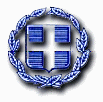 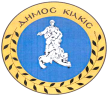 ΕΛΛΗΝΙΚΗ ΔΗΜΟΚΡΑΤΙΑΝΟΜΟΣ ΚΙΛΚΙΣΔΗΜΟΣ ΚΙΛΚΙΣΔ/νση Οικονομικών ΥπηρεσιώνΤμήμα ΠρομηθειώνΕΛΛΗΝΙΚΗ ΔΗΜΟΚΡΑΤΙΑΝΟΜΟΣ ΚΙΛΚΙΣΔΗΜΟΣ ΚΙΛΚΙΣΔ/νση Οικονομικών ΥπηρεσιώνΤμήμα Προμηθειών26  Ιανουαρίου 2021Αρ. Πρωτ:175226  Ιανουαρίου 2021Αρ. Πρωτ:1752Ταχ. Δ/νση: Γ. Καπέτα  17 τ.κ: 611 00Πληροφορίες: Όλγα ΚαραμπίδουΤηλέφωνο:2341352157FAX: 2341352152E-mail: karabidou@dhmoskilkis.grΠΡΟΣ:Οικονομικούς φορείςΕΛΛΗΝΙΚΗ ΔΗΜΟΚΡΑΤΙΑ		ΝΟΜΟΣ ΚΙΛΚΙΣ 					        ΔΗΜΟΣ ΚΙΛΚΙΣ				    ΔΙΕΥΘΥΝΣΗ ΚΑΘΑΡΙΟΤΗΤΑΣ, ΑΝΑΚΥΚΛΩΣΗΣ,	                                       ΠΕΡΙΒΑΛΛΟΝΤΟΣ & ΠΡΑΣΙΝΟΥ    		                              		Ταχ. Δ/νση	: ΟΡΧΟΣ ΔΗΜΟΥ	Τ.Κ.		: 611 00	        Τηλέφωνα	: 2341 3 52293email                    : pilidis@dhmoskilkis.gr	 		           	                   ΜΕΛΕΤΗ ΠΡΟΜΗΘΕΙΑΣ  ΜΕΣΩΝ ΑΤΟΜΙΚΗΣ ΠΡΟΣΤΑΣΙΑΣ       ( Μ.Α.Π.)  ΕΤΟΥΣ  2021 Για Την Κάλυψη αναγκών για την αποφυγή της διάδοσης του κορονοϊού COVID – 19 Αρ. Μελέτης: 01/2021 ΠΡΟΫΠΟΛΟΓΙΣΜΟΣ: 6.394,31 € (Συμπεριλαμβανομένου Φ.Π.Α ) Α/ΑCPV Ε  Ι  Δ  Ο  Σ Μ/ΜΠΟΣΤΙΜΗ ΜΟΝΑΔΑΣΣΥΝΟΛΟ1181.00000-0Γάντια ΔερματοπάνιναΖΕΥΓ1802,1378,00 €2181.00000-0Γάντια από  P.V.C.ΖΕΥΓ401,4658,40 €3181.00000-0Γάντια από Ύφασμα και ΝιτρίλοΖΕΥΓ1602,1336,00 €4181.00000-0Γυαλιά Ανοιχτού ΤύπουΤΕΜ1006,8680,00 €5181.00000-0Μάσκα  φίλτρου Ρ1 ΤΕΜ1800,1018,00 €6181.00000-0Παντελόνια ΕργασίαςΤΕΜ3412,1411,40 €7181.00000-0Μπλουζάκια ΤΕΜ348272,00 €8181.00000-0Αντανακλαστικά ΓιλέκαΤΕΜ342,7593,50 €9181.00000-0Άρβυλα ΑσφαλείαςΖΕΥΓ3423782,00 €10181.00000-0Γάντια ελαστικά μιάς χρήσης (σε συσκευασία των 100 ζευγών)ΤΕΜ102,828,00 €11181.00000-0ΝιτσεράδεςΤΕΜ308240,00 €12181.00000-0ΚράνηΤΕΜ285,1142,80 €13181.00000-0Γυαλιά Κλειστού ΤύπουΤΕΜ56,934,50 €14181.00000-0Καπέλα Τύπου ΜπέιζμπολΤΕΜ281,644,80 €15181.00000-0Γυαλιά Προστασίας Απο Ηλιακή  ΑκτονοβολίαΤΕΜ289,286260.00 €16181.00000-0Μπουφάν ΑδιάβροχοΤΕΜ529,12145,60 €17181.00000-0ΓαλότσεςΤΕΜ284,2117,60 €18181.00000-0Φόρμες Εργασίας ΤΕΜ51050,00 €19181.00000-0Στολές προστασίας απο χημικά 55,628,00 €Μάσκα Ολόκληρου Προσώπου Με Φίλτρο Ρ3568,5342,50 €ΣΥΝΟΛΟ4.463,10 €ΦΠΑ1.071,15 €ΓΕΝ.ΣΥΝΟΛΟ5.534,25 €1181.00000-0Μπλουζάκια ΤΕΜ168128,00 €2181.00000-0Αντανακλαστικά ΓιλέκαΤΕΜ162,7544,00 €3181.00000-0Άρβυλα ΑσφαλείαςΖΕΥΓ1623368,00 €4181.00000-0ΝιτσεράδεςΤΕΜ168128,00 €5181.00000-0Καπέλα Τύπου ΜπέιζμπολΤΕΜ161,625,60 €ΣΥΝΟΛΟ693,60 €ΦΠΑ166,46 €ΓΕΝ.ΣΥΝΟΛΟ860,06 €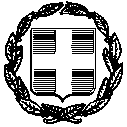 ΠΡΟΣ(1):Ο – Η Όνομα:Επώνυμο:Επώνυμο:Επώνυμο:Επώνυμο:Όνομα και Επώνυμο Πατέρα: Όνομα και Επώνυμο Πατέρα: Όνομα και Επώνυμο Πατέρα: Όνομα και Επώνυμο Πατέρα: Όνομα και Επώνυμο Μητέρας:Όνομα και Επώνυμο Μητέρας:Όνομα και Επώνυμο Μητέρας:Όνομα και Επώνυμο Μητέρας:Ημερομηνία γέννησης(2): Ημερομηνία γέννησης(2): Ημερομηνία γέννησης(2): Ημερομηνία γέννησης(2): Τόπος Γέννησης:Τόπος Γέννησης:Τόπος Γέννησης:Τόπος Γέννησης:Αριθμός Δελτίου Ταυτότητας:Αριθμός Δελτίου Ταυτότητας:Αριθμός Δελτίου Ταυτότητας:Αριθμός Δελτίου Ταυτότητας:Τηλ:Τηλ:Τόπος Κατοικίας:Τόπος Κατοικίας:Οδός:Αριθ:ΤΚ:ΑΦΜΑΦΜΑΦΜΔ/νση Ηλεκτρ. Ταχυδρομείου(Εmail):Δ/νση Ηλεκτρ. Ταχυδρομείου(Εmail):Δ/νση Ηλεκτρ. Ταχυδρομείου(Εmail):Με ατομική μου ευθύνη και γνωρίζοντας τις κυρώσεις (3) , που προβλέπονται από τις διατάξεις της παρ. 6 του άρθρου 22 του Ν. 1599/1986, δηλώνω ότι:Με ατομική μου ευθύνη και γνωρίζοντας τις κυρώσεις (3) , που προβλέπονται από τις διατάξεις της παρ. 6 του άρθρου 22 του Ν. 1599/1986, δηλώνω ότι:Με ατομική μου ευθύνη και γνωρίζοντας τις κυρώσεις (3) , που προβλέπονται από τις διατάξεις της παρ. 6 του άρθρου 22 του Ν. 1599/1986, δηλώνω ότι:Με ατομική μου ευθύνη και γνωρίζοντας τις κυρώσεις (3) , που προβλέπονται από τις διατάξεις της παρ. 6 του άρθρου 22 του Ν. 1599/1986, δηλώνω ότι:Με ατομική μου ευθύνη και γνωρίζοντας τις κυρώσεις (3) , που προβλέπονται από τις διατάξεις της παρ. 6 του άρθρου 22 του Ν. 1599/1986, δηλώνω ότι:Με ατομική μου ευθύνη και γνωρίζοντας τις κυρώσεις (3) , που προβλέπονται από τις διατάξεις της παρ. 6 του άρθρου 22 του Ν. 1599/1986, δηλώνω ότι:Με ατομική μου ευθύνη και γνωρίζοντας τις κυρώσεις (3) , που προβλέπονται από τις διατάξεις της παρ. 6 του άρθρου 22 του Ν. 1599/1986, δηλώνω ότι:Με ατομική μου ευθύνη και γνωρίζοντας τις κυρώσεις (3) , που προβλέπονται από τις διατάξεις της παρ. 6 του άρθρου 22 του Ν. 1599/1986, δηλώνω ότι:Με ατομική μου ευθύνη και γνωρίζοντας τις κυρώσεις (3) , που προβλέπονται από τις διατάξεις της παρ. 6 του άρθρου 22 του Ν. 1599/1986, δηλώνω ότι:Με ατομική μου ευθύνη και γνωρίζοντας τις κυρώσεις (3) , που προβλέπονται από τις διατάξεις της παρ. 6 του άρθρου 22 του Ν. 1599/1986, δηλώνω ότι:Με ατομική μου ευθύνη και γνωρίζοντας τις κυρώσεις (3) , που προβλέπονται από τις διατάξεις της παρ. 6 του άρθρου 22 του Ν. 1599/1986, δηλώνω ότι:Με ατομική μου ευθύνη και γνωρίζοντας τις κυρώσεις (3) , που προβλέπονται από τις διατάξεις της παρ. 6 του άρθρου 22 του Ν. 1599/1986, δηλώνω ότι:Με ατομική μου ευθύνη και γνωρίζοντας τις κυρώσεις (3) , που προβλέπονται από τις διατάξεις της παρ. 6 του άρθρου 22 του Ν. 1599/1986, δηλώνω ότι:Με ατομική μου ευθύνη και γνωρίζοντας τις κυρώσεις (3) , που προβλέπονται από τις διατάξεις της παρ. 6 του άρθρου 22 του Ν. 1599/1986, δηλώνω ότι:Με ατομική μου ευθύνη και γνωρίζοντας τις κυρώσεις (3) , που προβλέπονται από τις διατάξεις της παρ. 6 του άρθρου 22 του Ν. 1599/1986, δηλώνω ότι:Με ατομική μου ευθύνη και γνωρίζοντας τις κυρώσεις (3) , που προβλέπονται από τις διατάξεις της παρ. 6 του άρθρου 22 του Ν. 1599/1986, δηλώνω ότι:(α) εάν έχει αθετήσει τις υποχρεώσεις που προβλέπονται στην παρ. 2 του άρθρου 18 του ν. 4412/2016, (β) υπάρχουν επαρκώς εύλογες ενδείξεις που οδηγούν στο συμπέρασμα ότι ο οικονομικός φορέας συνήψε συμφωνίες με άλλους οικονομικούς φορείς με στόχο τη στρέβλωση του ανταγωνισμού, γ) εάν μία κατάσταση σύγκρουσης συμφερόντων κατά την έννοια του άρθρου 24 του ν. 4412/2016 δεν μπορεί να θεραπευθεί αποτελεσματικά με άλλα, λιγότερο παρεμβατικά, μέσα, (δ) εάν μία κατάσταση στρέβλωσης του ανταγωνισμού από την πρότερη συμμετοχή του οικονομικού φορέα κατά την προετοιμασία της διαδικασίας σύναψης σύμβασης, κατά τα οριζόμενα στο άρθρο 48 του ν. 4412/2016, δεν μπορεί να θεραπευθεί με άλλα, λιγότερο παρεμβατικά, μέσα, (ε) εάν έχει επιδείξει σοβαρή ή επαναλαμβανόμενη πλημμέλεια κατά την εκτέλεση ουσιώδους απαίτησης στο πλαίσιο προηγούμενης δημόσιας σύμβασης, προηγούμενης σύμβασης με αναθέτοντα φορέα ή προηγούμενης σύμβασης παραχώρησης που είχε ως αποτέλεσμα την πρόωρη καταγγελία της προηγούμενης σύμβασης, αποζημιώσεις ή άλλες παρόμοιες κυρώσεις, (στ) εάν έχει κριθεί ένοχος σοβαρών ψευδών δηλώσεων κατά την παροχή των πληροφοριών που απαιτούνται για την εξακρίβωση της απουσίας των λόγων αποκλεισμού ή την πλήρωση των κριτηρίων επιλογής, έχει αποκρύψει τις πληροφορίες αυτές ή δεν είναι σε θέση να προσκομίσει τα δικαιολογητικά που απαιτούνται κατ’ εφαρμογή του άρθρου 23 της παρούσας, (ζ) εάν επιχείρησε να επηρεάσει με αθέμιτο τρόπο τη διαδικασία λήψης αποφάσεων της αναθέτουσας αρχής, να αποκτήσει εμπιστευτικές πληροφορίες που ενδέχεται να του αποφέρουν αθέμιτο πλεονέκτημα στη διαδικασία σύναψης σύμβασης ή να παράσχει εξ αμελείας παραπλανητικές πληροφορίες που ενδέχεται να επηρεάσουν ουσιωδώς τις αποφάσεις που αφορούν τον αποκλεισμό, την επιλογή ή την ανάθεση, (η) εάν η αναθέτουσα αρχή μπορεί να αποδείξει, με κατάλληλα μέσα ότι έχει διαπράξει σοβαρό επαγγελματικό παράπτωμα, το οποίο θέτει εν αμφιβόλω την ακεραιότητά του (α) εάν έχει αθετήσει τις υποχρεώσεις που προβλέπονται στην παρ. 2 του άρθρου 18 του ν. 4412/2016, (β) υπάρχουν επαρκώς εύλογες ενδείξεις που οδηγούν στο συμπέρασμα ότι ο οικονομικός φορέας συνήψε συμφωνίες με άλλους οικονομικούς φορείς με στόχο τη στρέβλωση του ανταγωνισμού, γ) εάν μία κατάσταση σύγκρουσης συμφερόντων κατά την έννοια του άρθρου 24 του ν. 4412/2016 δεν μπορεί να θεραπευθεί αποτελεσματικά με άλλα, λιγότερο παρεμβατικά, μέσα, (δ) εάν μία κατάσταση στρέβλωσης του ανταγωνισμού από την πρότερη συμμετοχή του οικονομικού φορέα κατά την προετοιμασία της διαδικασίας σύναψης σύμβασης, κατά τα οριζόμενα στο άρθρο 48 του ν. 4412/2016, δεν μπορεί να θεραπευθεί με άλλα, λιγότερο παρεμβατικά, μέσα, (ε) εάν έχει επιδείξει σοβαρή ή επαναλαμβανόμενη πλημμέλεια κατά την εκτέλεση ουσιώδους απαίτησης στο πλαίσιο προηγούμενης δημόσιας σύμβασης, προηγούμενης σύμβασης με αναθέτοντα φορέα ή προηγούμενης σύμβασης παραχώρησης που είχε ως αποτέλεσμα την πρόωρη καταγγελία της προηγούμενης σύμβασης, αποζημιώσεις ή άλλες παρόμοιες κυρώσεις, (στ) εάν έχει κριθεί ένοχος σοβαρών ψευδών δηλώσεων κατά την παροχή των πληροφοριών που απαιτούνται για την εξακρίβωση της απουσίας των λόγων αποκλεισμού ή την πλήρωση των κριτηρίων επιλογής, έχει αποκρύψει τις πληροφορίες αυτές ή δεν είναι σε θέση να προσκομίσει τα δικαιολογητικά που απαιτούνται κατ’ εφαρμογή του άρθρου 23 της παρούσας, (ζ) εάν επιχείρησε να επηρεάσει με αθέμιτο τρόπο τη διαδικασία λήψης αποφάσεων της αναθέτουσας αρχής, να αποκτήσει εμπιστευτικές πληροφορίες που ενδέχεται να του αποφέρουν αθέμιτο πλεονέκτημα στη διαδικασία σύναψης σύμβασης ή να παράσχει εξ αμελείας παραπλανητικές πληροφορίες που ενδέχεται να επηρεάσουν ουσιωδώς τις αποφάσεις που αφορούν τον αποκλεισμό, την επιλογή ή την ανάθεση, (η) εάν η αναθέτουσα αρχή μπορεί να αποδείξει, με κατάλληλα μέσα ότι έχει διαπράξει σοβαρό επαγγελματικό παράπτωμα, το οποίο θέτει εν αμφιβόλω την ακεραιότητά του (α) εάν έχει αθετήσει τις υποχρεώσεις που προβλέπονται στην παρ. 2 του άρθρου 18 του ν. 4412/2016, (β) υπάρχουν επαρκώς εύλογες ενδείξεις που οδηγούν στο συμπέρασμα ότι ο οικονομικός φορέας συνήψε συμφωνίες με άλλους οικονομικούς φορείς με στόχο τη στρέβλωση του ανταγωνισμού, γ) εάν μία κατάσταση σύγκρουσης συμφερόντων κατά την έννοια του άρθρου 24 του ν. 4412/2016 δεν μπορεί να θεραπευθεί αποτελεσματικά με άλλα, λιγότερο παρεμβατικά, μέσα, (δ) εάν μία κατάσταση στρέβλωσης του ανταγωνισμού από την πρότερη συμμετοχή του οικονομικού φορέα κατά την προετοιμασία της διαδικασίας σύναψης σύμβασης, κατά τα οριζόμενα στο άρθρο 48 του ν. 4412/2016, δεν μπορεί να θεραπευθεί με άλλα, λιγότερο παρεμβατικά, μέσα, (ε) εάν έχει επιδείξει σοβαρή ή επαναλαμβανόμενη πλημμέλεια κατά την εκτέλεση ουσιώδους απαίτησης στο πλαίσιο προηγούμενης δημόσιας σύμβασης, προηγούμενης σύμβασης με αναθέτοντα φορέα ή προηγούμενης σύμβασης παραχώρησης που είχε ως αποτέλεσμα την πρόωρη καταγγελία της προηγούμενης σύμβασης, αποζημιώσεις ή άλλες παρόμοιες κυρώσεις, (στ) εάν έχει κριθεί ένοχος σοβαρών ψευδών δηλώσεων κατά την παροχή των πληροφοριών που απαιτούνται για την εξακρίβωση της απουσίας των λόγων αποκλεισμού ή την πλήρωση των κριτηρίων επιλογής, έχει αποκρύψει τις πληροφορίες αυτές ή δεν είναι σε θέση να προσκομίσει τα δικαιολογητικά που απαιτούνται κατ’ εφαρμογή του άρθρου 23 της παρούσας, (ζ) εάν επιχείρησε να επηρεάσει με αθέμιτο τρόπο τη διαδικασία λήψης αποφάσεων της αναθέτουσας αρχής, να αποκτήσει εμπιστευτικές πληροφορίες που ενδέχεται να του αποφέρουν αθέμιτο πλεονέκτημα στη διαδικασία σύναψης σύμβασης ή να παράσχει εξ αμελείας παραπλανητικές πληροφορίες που ενδέχεται να επηρεάσουν ουσιωδώς τις αποφάσεις που αφορούν τον αποκλεισμό, την επιλογή ή την ανάθεση, (η) εάν η αναθέτουσα αρχή μπορεί να αποδείξει, με κατάλληλα μέσα ότι έχει διαπράξει σοβαρό επαγγελματικό παράπτωμα, το οποίο θέτει εν αμφιβόλω την ακεραιότητά του (α) εάν έχει αθετήσει τις υποχρεώσεις που προβλέπονται στην παρ. 2 του άρθρου 18 του ν. 4412/2016, (β) υπάρχουν επαρκώς εύλογες ενδείξεις που οδηγούν στο συμπέρασμα ότι ο οικονομικός φορέας συνήψε συμφωνίες με άλλους οικονομικούς φορείς με στόχο τη στρέβλωση του ανταγωνισμού, γ) εάν μία κατάσταση σύγκρουσης συμφερόντων κατά την έννοια του άρθρου 24 του ν. 4412/2016 δεν μπορεί να θεραπευθεί αποτελεσματικά με άλλα, λιγότερο παρεμβατικά, μέσα, (δ) εάν μία κατάσταση στρέβλωσης του ανταγωνισμού από την πρότερη συμμετοχή του οικονομικού φορέα κατά την προετοιμασία της διαδικασίας σύναψης σύμβασης, κατά τα οριζόμενα στο άρθρο 48 του ν. 4412/2016, δεν μπορεί να θεραπευθεί με άλλα, λιγότερο παρεμβατικά, μέσα, (ε) εάν έχει επιδείξει σοβαρή ή επαναλαμβανόμενη πλημμέλεια κατά την εκτέλεση ουσιώδους απαίτησης στο πλαίσιο προηγούμενης δημόσιας σύμβασης, προηγούμενης σύμβασης με αναθέτοντα φορέα ή προηγούμενης σύμβασης παραχώρησης που είχε ως αποτέλεσμα την πρόωρη καταγγελία της προηγούμενης σύμβασης, αποζημιώσεις ή άλλες παρόμοιες κυρώσεις, (στ) εάν έχει κριθεί ένοχος σοβαρών ψευδών δηλώσεων κατά την παροχή των πληροφοριών που απαιτούνται για την εξακρίβωση της απουσίας των λόγων αποκλεισμού ή την πλήρωση των κριτηρίων επιλογής, έχει αποκρύψει τις πληροφορίες αυτές ή δεν είναι σε θέση να προσκομίσει τα δικαιολογητικά που απαιτούνται κατ’ εφαρμογή του άρθρου 23 της παρούσας, (ζ) εάν επιχείρησε να επηρεάσει με αθέμιτο τρόπο τη διαδικασία λήψης αποφάσεων της αναθέτουσας αρχής, να αποκτήσει εμπιστευτικές πληροφορίες που ενδέχεται να του αποφέρουν αθέμιτο πλεονέκτημα στη διαδικασία σύναψης σύμβασης ή να παράσχει εξ αμελείας παραπλανητικές πληροφορίες που ενδέχεται να επηρεάσουν ουσιωδώς τις αποφάσεις που αφορούν τον αποκλεισμό, την επιλογή ή την ανάθεση, (η) εάν η αναθέτουσα αρχή μπορεί να αποδείξει, με κατάλληλα μέσα ότι έχει διαπράξει σοβαρό επαγγελματικό παράπτωμα, το οποίο θέτει εν αμφιβόλω την ακεραιότητά του (α) εάν έχει αθετήσει τις υποχρεώσεις που προβλέπονται στην παρ. 2 του άρθρου 18 του ν. 4412/2016, (β) υπάρχουν επαρκώς εύλογες ενδείξεις που οδηγούν στο συμπέρασμα ότι ο οικονομικός φορέας συνήψε συμφωνίες με άλλους οικονομικούς φορείς με στόχο τη στρέβλωση του ανταγωνισμού, γ) εάν μία κατάσταση σύγκρουσης συμφερόντων κατά την έννοια του άρθρου 24 του ν. 4412/2016 δεν μπορεί να θεραπευθεί αποτελεσματικά με άλλα, λιγότερο παρεμβατικά, μέσα, (δ) εάν μία κατάσταση στρέβλωσης του ανταγωνισμού από την πρότερη συμμετοχή του οικονομικού φορέα κατά την προετοιμασία της διαδικασίας σύναψης σύμβασης, κατά τα οριζόμενα στο άρθρο 48 του ν. 4412/2016, δεν μπορεί να θεραπευθεί με άλλα, λιγότερο παρεμβατικά, μέσα, (ε) εάν έχει επιδείξει σοβαρή ή επαναλαμβανόμενη πλημμέλεια κατά την εκτέλεση ουσιώδους απαίτησης στο πλαίσιο προηγούμενης δημόσιας σύμβασης, προηγούμενης σύμβασης με αναθέτοντα φορέα ή προηγούμενης σύμβασης παραχώρησης που είχε ως αποτέλεσμα την πρόωρη καταγγελία της προηγούμενης σύμβασης, αποζημιώσεις ή άλλες παρόμοιες κυρώσεις, (στ) εάν έχει κριθεί ένοχος σοβαρών ψευδών δηλώσεων κατά την παροχή των πληροφοριών που απαιτούνται για την εξακρίβωση της απουσίας των λόγων αποκλεισμού ή την πλήρωση των κριτηρίων επιλογής, έχει αποκρύψει τις πληροφορίες αυτές ή δεν είναι σε θέση να προσκομίσει τα δικαιολογητικά που απαιτούνται κατ’ εφαρμογή του άρθρου 23 της παρούσας, (ζ) εάν επιχείρησε να επηρεάσει με αθέμιτο τρόπο τη διαδικασία λήψης αποφάσεων της αναθέτουσας αρχής, να αποκτήσει εμπιστευτικές πληροφορίες που ενδέχεται να του αποφέρουν αθέμιτο πλεονέκτημα στη διαδικασία σύναψης σύμβασης ή να παράσχει εξ αμελείας παραπλανητικές πληροφορίες που ενδέχεται να επηρεάσουν ουσιωδώς τις αποφάσεις που αφορούν τον αποκλεισμό, την επιλογή ή την ανάθεση, (η) εάν η αναθέτουσα αρχή μπορεί να αποδείξει, με κατάλληλα μέσα ότι έχει διαπράξει σοβαρό επαγγελματικό παράπτωμα, το οποίο θέτει εν αμφιβόλω την ακεραιότητά του (α) εάν έχει αθετήσει τις υποχρεώσεις που προβλέπονται στην παρ. 2 του άρθρου 18 του ν. 4412/2016, (β) υπάρχουν επαρκώς εύλογες ενδείξεις που οδηγούν στο συμπέρασμα ότι ο οικονομικός φορέας συνήψε συμφωνίες με άλλους οικονομικούς φορείς με στόχο τη στρέβλωση του ανταγωνισμού, γ) εάν μία κατάσταση σύγκρουσης συμφερόντων κατά την έννοια του άρθρου 24 του ν. 4412/2016 δεν μπορεί να θεραπευθεί αποτελεσματικά με άλλα, λιγότερο παρεμβατικά, μέσα, (δ) εάν μία κατάσταση στρέβλωσης του ανταγωνισμού από την πρότερη συμμετοχή του οικονομικού φορέα κατά την προετοιμασία της διαδικασίας σύναψης σύμβασης, κατά τα οριζόμενα στο άρθρο 48 του ν. 4412/2016, δεν μπορεί να θεραπευθεί με άλλα, λιγότερο παρεμβατικά, μέσα, (ε) εάν έχει επιδείξει σοβαρή ή επαναλαμβανόμενη πλημμέλεια κατά την εκτέλεση ουσιώδους απαίτησης στο πλαίσιο προηγούμενης δημόσιας σύμβασης, προηγούμενης σύμβασης με αναθέτοντα φορέα ή προηγούμενης σύμβασης παραχώρησης που είχε ως αποτέλεσμα την πρόωρη καταγγελία της προηγούμενης σύμβασης, αποζημιώσεις ή άλλες παρόμοιες κυρώσεις, (στ) εάν έχει κριθεί ένοχος σοβαρών ψευδών δηλώσεων κατά την παροχή των πληροφοριών που απαιτούνται για την εξακρίβωση της απουσίας των λόγων αποκλεισμού ή την πλήρωση των κριτηρίων επιλογής, έχει αποκρύψει τις πληροφορίες αυτές ή δεν είναι σε θέση να προσκομίσει τα δικαιολογητικά που απαιτούνται κατ’ εφαρμογή του άρθρου 23 της παρούσας, (ζ) εάν επιχείρησε να επηρεάσει με αθέμιτο τρόπο τη διαδικασία λήψης αποφάσεων της αναθέτουσας αρχής, να αποκτήσει εμπιστευτικές πληροφορίες που ενδέχεται να του αποφέρουν αθέμιτο πλεονέκτημα στη διαδικασία σύναψης σύμβασης ή να παράσχει εξ αμελείας παραπλανητικές πληροφορίες που ενδέχεται να επηρεάσουν ουσιωδώς τις αποφάσεις που αφορούν τον αποκλεισμό, την επιλογή ή την ανάθεση, (η) εάν η αναθέτουσα αρχή μπορεί να αποδείξει, με κατάλληλα μέσα ότι έχει διαπράξει σοβαρό επαγγελματικό παράπτωμα, το οποίο θέτει εν αμφιβόλω την ακεραιότητά του (α) εάν έχει αθετήσει τις υποχρεώσεις που προβλέπονται στην παρ. 2 του άρθρου 18 του ν. 4412/2016, (β) υπάρχουν επαρκώς εύλογες ενδείξεις που οδηγούν στο συμπέρασμα ότι ο οικονομικός φορέας συνήψε συμφωνίες με άλλους οικονομικούς φορείς με στόχο τη στρέβλωση του ανταγωνισμού, γ) εάν μία κατάσταση σύγκρουσης συμφερόντων κατά την έννοια του άρθρου 24 του ν. 4412/2016 δεν μπορεί να θεραπευθεί αποτελεσματικά με άλλα, λιγότερο παρεμβατικά, μέσα, (δ) εάν μία κατάσταση στρέβλωσης του ανταγωνισμού από την πρότερη συμμετοχή του οικονομικού φορέα κατά την προετοιμασία της διαδικασίας σύναψης σύμβασης, κατά τα οριζόμενα στο άρθρο 48 του ν. 4412/2016, δεν μπορεί να θεραπευθεί με άλλα, λιγότερο παρεμβατικά, μέσα, (ε) εάν έχει επιδείξει σοβαρή ή επαναλαμβανόμενη πλημμέλεια κατά την εκτέλεση ουσιώδους απαίτησης στο πλαίσιο προηγούμενης δημόσιας σύμβασης, προηγούμενης σύμβασης με αναθέτοντα φορέα ή προηγούμενης σύμβασης παραχώρησης που είχε ως αποτέλεσμα την πρόωρη καταγγελία της προηγούμενης σύμβασης, αποζημιώσεις ή άλλες παρόμοιες κυρώσεις, (στ) εάν έχει κριθεί ένοχος σοβαρών ψευδών δηλώσεων κατά την παροχή των πληροφοριών που απαιτούνται για την εξακρίβωση της απουσίας των λόγων αποκλεισμού ή την πλήρωση των κριτηρίων επιλογής, έχει αποκρύψει τις πληροφορίες αυτές ή δεν είναι σε θέση να προσκομίσει τα δικαιολογητικά που απαιτούνται κατ’ εφαρμογή του άρθρου 23 της παρούσας, (ζ) εάν επιχείρησε να επηρεάσει με αθέμιτο τρόπο τη διαδικασία λήψης αποφάσεων της αναθέτουσας αρχής, να αποκτήσει εμπιστευτικές πληροφορίες που ενδέχεται να του αποφέρουν αθέμιτο πλεονέκτημα στη διαδικασία σύναψης σύμβασης ή να παράσχει εξ αμελείας παραπλανητικές πληροφορίες που ενδέχεται να επηρεάσουν ουσιωδώς τις αποφάσεις που αφορούν τον αποκλεισμό, την επιλογή ή την ανάθεση, (η) εάν η αναθέτουσα αρχή μπορεί να αποδείξει, με κατάλληλα μέσα ότι έχει διαπράξει σοβαρό επαγγελματικό παράπτωμα, το οποίο θέτει εν αμφιβόλω την ακεραιότητά του (α) εάν έχει αθετήσει τις υποχρεώσεις που προβλέπονται στην παρ. 2 του άρθρου 18 του ν. 4412/2016, (β) υπάρχουν επαρκώς εύλογες ενδείξεις που οδηγούν στο συμπέρασμα ότι ο οικονομικός φορέας συνήψε συμφωνίες με άλλους οικονομικούς φορείς με στόχο τη στρέβλωση του ανταγωνισμού, γ) εάν μία κατάσταση σύγκρουσης συμφερόντων κατά την έννοια του άρθρου 24 του ν. 4412/2016 δεν μπορεί να θεραπευθεί αποτελεσματικά με άλλα, λιγότερο παρεμβατικά, μέσα, (δ) εάν μία κατάσταση στρέβλωσης του ανταγωνισμού από την πρότερη συμμετοχή του οικονομικού φορέα κατά την προετοιμασία της διαδικασίας σύναψης σύμβασης, κατά τα οριζόμενα στο άρθρο 48 του ν. 4412/2016, δεν μπορεί να θεραπευθεί με άλλα, λιγότερο παρεμβατικά, μέσα, (ε) εάν έχει επιδείξει σοβαρή ή επαναλαμβανόμενη πλημμέλεια κατά την εκτέλεση ουσιώδους απαίτησης στο πλαίσιο προηγούμενης δημόσιας σύμβασης, προηγούμενης σύμβασης με αναθέτοντα φορέα ή προηγούμενης σύμβασης παραχώρησης που είχε ως αποτέλεσμα την πρόωρη καταγγελία της προηγούμενης σύμβασης, αποζημιώσεις ή άλλες παρόμοιες κυρώσεις, (στ) εάν έχει κριθεί ένοχος σοβαρών ψευδών δηλώσεων κατά την παροχή των πληροφοριών που απαιτούνται για την εξακρίβωση της απουσίας των λόγων αποκλεισμού ή την πλήρωση των κριτηρίων επιλογής, έχει αποκρύψει τις πληροφορίες αυτές ή δεν είναι σε θέση να προσκομίσει τα δικαιολογητικά που απαιτούνται κατ’ εφαρμογή του άρθρου 23 της παρούσας, (ζ) εάν επιχείρησε να επηρεάσει με αθέμιτο τρόπο τη διαδικασία λήψης αποφάσεων της αναθέτουσας αρχής, να αποκτήσει εμπιστευτικές πληροφορίες που ενδέχεται να του αποφέρουν αθέμιτο πλεονέκτημα στη διαδικασία σύναψης σύμβασης ή να παράσχει εξ αμελείας παραπλανητικές πληροφορίες που ενδέχεται να επηρεάσουν ουσιωδώς τις αποφάσεις που αφορούν τον αποκλεισμό, την επιλογή ή την ανάθεση, (η) εάν η αναθέτουσα αρχή μπορεί να αποδείξει, με κατάλληλα μέσα ότι έχει διαπράξει σοβαρό επαγγελματικό παράπτωμα, το οποίο θέτει εν αμφιβόλω την ακεραιότητά του (α) εάν έχει αθετήσει τις υποχρεώσεις που προβλέπονται στην παρ. 2 του άρθρου 18 του ν. 4412/2016, (β) υπάρχουν επαρκώς εύλογες ενδείξεις που οδηγούν στο συμπέρασμα ότι ο οικονομικός φορέας συνήψε συμφωνίες με άλλους οικονομικούς φορείς με στόχο τη στρέβλωση του ανταγωνισμού, γ) εάν μία κατάσταση σύγκρουσης συμφερόντων κατά την έννοια του άρθρου 24 του ν. 4412/2016 δεν μπορεί να θεραπευθεί αποτελεσματικά με άλλα, λιγότερο παρεμβατικά, μέσα, (δ) εάν μία κατάσταση στρέβλωσης του ανταγωνισμού από την πρότερη συμμετοχή του οικονομικού φορέα κατά την προετοιμασία της διαδικασίας σύναψης σύμβασης, κατά τα οριζόμενα στο άρθρο 48 του ν. 4412/2016, δεν μπορεί να θεραπευθεί με άλλα, λιγότερο παρεμβατικά, μέσα, (ε) εάν έχει επιδείξει σοβαρή ή επαναλαμβανόμενη πλημμέλεια κατά την εκτέλεση ουσιώδους απαίτησης στο πλαίσιο προηγούμενης δημόσιας σύμβασης, προηγούμενης σύμβασης με αναθέτοντα φορέα ή προηγούμενης σύμβασης παραχώρησης που είχε ως αποτέλεσμα την πρόωρη καταγγελία της προηγούμενης σύμβασης, αποζημιώσεις ή άλλες παρόμοιες κυρώσεις, (στ) εάν έχει κριθεί ένοχος σοβαρών ψευδών δηλώσεων κατά την παροχή των πληροφοριών που απαιτούνται για την εξακρίβωση της απουσίας των λόγων αποκλεισμού ή την πλήρωση των κριτηρίων επιλογής, έχει αποκρύψει τις πληροφορίες αυτές ή δεν είναι σε θέση να προσκομίσει τα δικαιολογητικά που απαιτούνται κατ’ εφαρμογή του άρθρου 23 της παρούσας, (ζ) εάν επιχείρησε να επηρεάσει με αθέμιτο τρόπο τη διαδικασία λήψης αποφάσεων της αναθέτουσας αρχής, να αποκτήσει εμπιστευτικές πληροφορίες που ενδέχεται να του αποφέρουν αθέμιτο πλεονέκτημα στη διαδικασία σύναψης σύμβασης ή να παράσχει εξ αμελείας παραπλανητικές πληροφορίες που ενδέχεται να επηρεάσουν ουσιωδώς τις αποφάσεις που αφορούν τον αποκλεισμό, την επιλογή ή την ανάθεση, (η) εάν η αναθέτουσα αρχή μπορεί να αποδείξει, με κατάλληλα μέσα ότι έχει διαπράξει σοβαρό επαγγελματικό παράπτωμα, το οποίο θέτει εν αμφιβόλω την ακεραιότητά του (α) εάν έχει αθετήσει τις υποχρεώσεις που προβλέπονται στην παρ. 2 του άρθρου 18 του ν. 4412/2016, (β) υπάρχουν επαρκώς εύλογες ενδείξεις που οδηγούν στο συμπέρασμα ότι ο οικονομικός φορέας συνήψε συμφωνίες με άλλους οικονομικούς φορείς με στόχο τη στρέβλωση του ανταγωνισμού, γ) εάν μία κατάσταση σύγκρουσης συμφερόντων κατά την έννοια του άρθρου 24 του ν. 4412/2016 δεν μπορεί να θεραπευθεί αποτελεσματικά με άλλα, λιγότερο παρεμβατικά, μέσα, (δ) εάν μία κατάσταση στρέβλωσης του ανταγωνισμού από την πρότερη συμμετοχή του οικονομικού φορέα κατά την προετοιμασία της διαδικασίας σύναψης σύμβασης, κατά τα οριζόμενα στο άρθρο 48 του ν. 4412/2016, δεν μπορεί να θεραπευθεί με άλλα, λιγότερο παρεμβατικά, μέσα, (ε) εάν έχει επιδείξει σοβαρή ή επαναλαμβανόμενη πλημμέλεια κατά την εκτέλεση ουσιώδους απαίτησης στο πλαίσιο προηγούμενης δημόσιας σύμβασης, προηγούμενης σύμβασης με αναθέτοντα φορέα ή προηγούμενης σύμβασης παραχώρησης που είχε ως αποτέλεσμα την πρόωρη καταγγελία της προηγούμενης σύμβασης, αποζημιώσεις ή άλλες παρόμοιες κυρώσεις, (στ) εάν έχει κριθεί ένοχος σοβαρών ψευδών δηλώσεων κατά την παροχή των πληροφοριών που απαιτούνται για την εξακρίβωση της απουσίας των λόγων αποκλεισμού ή την πλήρωση των κριτηρίων επιλογής, έχει αποκρύψει τις πληροφορίες αυτές ή δεν είναι σε θέση να προσκομίσει τα δικαιολογητικά που απαιτούνται κατ’ εφαρμογή του άρθρου 23 της παρούσας, (ζ) εάν επιχείρησε να επηρεάσει με αθέμιτο τρόπο τη διαδικασία λήψης αποφάσεων της αναθέτουσας αρχής, να αποκτήσει εμπιστευτικές πληροφορίες που ενδέχεται να του αποφέρουν αθέμιτο πλεονέκτημα στη διαδικασία σύναψης σύμβασης ή να παράσχει εξ αμελείας παραπλανητικές πληροφορίες που ενδέχεται να επηρεάσουν ουσιωδώς τις αποφάσεις που αφορούν τον αποκλεισμό, την επιλογή ή την ανάθεση, (η) εάν η αναθέτουσα αρχή μπορεί να αποδείξει, με κατάλληλα μέσα ότι έχει διαπράξει σοβαρό επαγγελματικό παράπτωμα, το οποίο θέτει εν αμφιβόλω την ακεραιότητά του (α) εάν έχει αθετήσει τις υποχρεώσεις που προβλέπονται στην παρ. 2 του άρθρου 18 του ν. 4412/2016, (β) υπάρχουν επαρκώς εύλογες ενδείξεις που οδηγούν στο συμπέρασμα ότι ο οικονομικός φορέας συνήψε συμφωνίες με άλλους οικονομικούς φορείς με στόχο τη στρέβλωση του ανταγωνισμού, γ) εάν μία κατάσταση σύγκρουσης συμφερόντων κατά την έννοια του άρθρου 24 του ν. 4412/2016 δεν μπορεί να θεραπευθεί αποτελεσματικά με άλλα, λιγότερο παρεμβατικά, μέσα, (δ) εάν μία κατάσταση στρέβλωσης του ανταγωνισμού από την πρότερη συμμετοχή του οικονομικού φορέα κατά την προετοιμασία της διαδικασίας σύναψης σύμβασης, κατά τα οριζόμενα στο άρθρο 48 του ν. 4412/2016, δεν μπορεί να θεραπευθεί με άλλα, λιγότερο παρεμβατικά, μέσα, (ε) εάν έχει επιδείξει σοβαρή ή επαναλαμβανόμενη πλημμέλεια κατά την εκτέλεση ουσιώδους απαίτησης στο πλαίσιο προηγούμενης δημόσιας σύμβασης, προηγούμενης σύμβασης με αναθέτοντα φορέα ή προηγούμενης σύμβασης παραχώρησης που είχε ως αποτέλεσμα την πρόωρη καταγγελία της προηγούμενης σύμβασης, αποζημιώσεις ή άλλες παρόμοιες κυρώσεις, (στ) εάν έχει κριθεί ένοχος σοβαρών ψευδών δηλώσεων κατά την παροχή των πληροφοριών που απαιτούνται για την εξακρίβωση της απουσίας των λόγων αποκλεισμού ή την πλήρωση των κριτηρίων επιλογής, έχει αποκρύψει τις πληροφορίες αυτές ή δεν είναι σε θέση να προσκομίσει τα δικαιολογητικά που απαιτούνται κατ’ εφαρμογή του άρθρου 23 της παρούσας, (ζ) εάν επιχείρησε να επηρεάσει με αθέμιτο τρόπο τη διαδικασία λήψης αποφάσεων της αναθέτουσας αρχής, να αποκτήσει εμπιστευτικές πληροφορίες που ενδέχεται να του αποφέρουν αθέμιτο πλεονέκτημα στη διαδικασία σύναψης σύμβασης ή να παράσχει εξ αμελείας παραπλανητικές πληροφορίες που ενδέχεται να επηρεάσουν ουσιωδώς τις αποφάσεις που αφορούν τον αποκλεισμό, την επιλογή ή την ανάθεση, (η) εάν η αναθέτουσα αρχή μπορεί να αποδείξει, με κατάλληλα μέσα ότι έχει διαπράξει σοβαρό επαγγελματικό παράπτωμα, το οποίο θέτει εν αμφιβόλω την ακεραιότητά του (α) εάν έχει αθετήσει τις υποχρεώσεις που προβλέπονται στην παρ. 2 του άρθρου 18 του ν. 4412/2016, (β) υπάρχουν επαρκώς εύλογες ενδείξεις που οδηγούν στο συμπέρασμα ότι ο οικονομικός φορέας συνήψε συμφωνίες με άλλους οικονομικούς φορείς με στόχο τη στρέβλωση του ανταγωνισμού, γ) εάν μία κατάσταση σύγκρουσης συμφερόντων κατά την έννοια του άρθρου 24 του ν. 4412/2016 δεν μπορεί να θεραπευθεί αποτελεσματικά με άλλα, λιγότερο παρεμβατικά, μέσα, (δ) εάν μία κατάσταση στρέβλωσης του ανταγωνισμού από την πρότερη συμμετοχή του οικονομικού φορέα κατά την προετοιμασία της διαδικασίας σύναψης σύμβασης, κατά τα οριζόμενα στο άρθρο 48 του ν. 4412/2016, δεν μπορεί να θεραπευθεί με άλλα, λιγότερο παρεμβατικά, μέσα, (ε) εάν έχει επιδείξει σοβαρή ή επαναλαμβανόμενη πλημμέλεια κατά την εκτέλεση ουσιώδους απαίτησης στο πλαίσιο προηγούμενης δημόσιας σύμβασης, προηγούμενης σύμβασης με αναθέτοντα φορέα ή προηγούμενης σύμβασης παραχώρησης που είχε ως αποτέλεσμα την πρόωρη καταγγελία της προηγούμενης σύμβασης, αποζημιώσεις ή άλλες παρόμοιες κυρώσεις, (στ) εάν έχει κριθεί ένοχος σοβαρών ψευδών δηλώσεων κατά την παροχή των πληροφοριών που απαιτούνται για την εξακρίβωση της απουσίας των λόγων αποκλεισμού ή την πλήρωση των κριτηρίων επιλογής, έχει αποκρύψει τις πληροφορίες αυτές ή δεν είναι σε θέση να προσκομίσει τα δικαιολογητικά που απαιτούνται κατ’ εφαρμογή του άρθρου 23 της παρούσας, (ζ) εάν επιχείρησε να επηρεάσει με αθέμιτο τρόπο τη διαδικασία λήψης αποφάσεων της αναθέτουσας αρχής, να αποκτήσει εμπιστευτικές πληροφορίες που ενδέχεται να του αποφέρουν αθέμιτο πλεονέκτημα στη διαδικασία σύναψης σύμβασης ή να παράσχει εξ αμελείας παραπλανητικές πληροφορίες που ενδέχεται να επηρεάσουν ουσιωδώς τις αποφάσεις που αφορούν τον αποκλεισμό, την επιλογή ή την ανάθεση, (η) εάν η αναθέτουσα αρχή μπορεί να αποδείξει, με κατάλληλα μέσα ότι έχει διαπράξει σοβαρό επαγγελματικό παράπτωμα, το οποίο θέτει εν αμφιβόλω την ακεραιότητά του (α) εάν έχει αθετήσει τις υποχρεώσεις που προβλέπονται στην παρ. 2 του άρθρου 18 του ν. 4412/2016, (β) υπάρχουν επαρκώς εύλογες ενδείξεις που οδηγούν στο συμπέρασμα ότι ο οικονομικός φορέας συνήψε συμφωνίες με άλλους οικονομικούς φορείς με στόχο τη στρέβλωση του ανταγωνισμού, γ) εάν μία κατάσταση σύγκρουσης συμφερόντων κατά την έννοια του άρθρου 24 του ν. 4412/2016 δεν μπορεί να θεραπευθεί αποτελεσματικά με άλλα, λιγότερο παρεμβατικά, μέσα, (δ) εάν μία κατάσταση στρέβλωσης του ανταγωνισμού από την πρότερη συμμετοχή του οικονομικού φορέα κατά την προετοιμασία της διαδικασίας σύναψης σύμβασης, κατά τα οριζόμενα στο άρθρο 48 του ν. 4412/2016, δεν μπορεί να θεραπευθεί με άλλα, λιγότερο παρεμβατικά, μέσα, (ε) εάν έχει επιδείξει σοβαρή ή επαναλαμβανόμενη πλημμέλεια κατά την εκτέλεση ουσιώδους απαίτησης στο πλαίσιο προηγούμενης δημόσιας σύμβασης, προηγούμενης σύμβασης με αναθέτοντα φορέα ή προηγούμενης σύμβασης παραχώρησης που είχε ως αποτέλεσμα την πρόωρη καταγγελία της προηγούμενης σύμβασης, αποζημιώσεις ή άλλες παρόμοιες κυρώσεις, (στ) εάν έχει κριθεί ένοχος σοβαρών ψευδών δηλώσεων κατά την παροχή των πληροφοριών που απαιτούνται για την εξακρίβωση της απουσίας των λόγων αποκλεισμού ή την πλήρωση των κριτηρίων επιλογής, έχει αποκρύψει τις πληροφορίες αυτές ή δεν είναι σε θέση να προσκομίσει τα δικαιολογητικά που απαιτούνται κατ’ εφαρμογή του άρθρου 23 της παρούσας, (ζ) εάν επιχείρησε να επηρεάσει με αθέμιτο τρόπο τη διαδικασία λήψης αποφάσεων της αναθέτουσας αρχής, να αποκτήσει εμπιστευτικές πληροφορίες που ενδέχεται να του αποφέρουν αθέμιτο πλεονέκτημα στη διαδικασία σύναψης σύμβασης ή να παράσχει εξ αμελείας παραπλανητικές πληροφορίες που ενδέχεται να επηρεάσουν ουσιωδώς τις αποφάσεις που αφορούν τον αποκλεισμό, την επιλογή ή την ανάθεση, (η) εάν η αναθέτουσα αρχή μπορεί να αποδείξει, με κατάλληλα μέσα ότι έχει διαπράξει σοβαρό επαγγελματικό παράπτωμα, το οποίο θέτει εν αμφιβόλω την ακεραιότητά του (α) εάν έχει αθετήσει τις υποχρεώσεις που προβλέπονται στην παρ. 2 του άρθρου 18 του ν. 4412/2016, (β) υπάρχουν επαρκώς εύλογες ενδείξεις που οδηγούν στο συμπέρασμα ότι ο οικονομικός φορέας συνήψε συμφωνίες με άλλους οικονομικούς φορείς με στόχο τη στρέβλωση του ανταγωνισμού, γ) εάν μία κατάσταση σύγκρουσης συμφερόντων κατά την έννοια του άρθρου 24 του ν. 4412/2016 δεν μπορεί να θεραπευθεί αποτελεσματικά με άλλα, λιγότερο παρεμβατικά, μέσα, (δ) εάν μία κατάσταση στρέβλωσης του ανταγωνισμού από την πρότερη συμμετοχή του οικονομικού φορέα κατά την προετοιμασία της διαδικασίας σύναψης σύμβασης, κατά τα οριζόμενα στο άρθρο 48 του ν. 4412/2016, δεν μπορεί να θεραπευθεί με άλλα, λιγότερο παρεμβατικά, μέσα, (ε) εάν έχει επιδείξει σοβαρή ή επαναλαμβανόμενη πλημμέλεια κατά την εκτέλεση ουσιώδους απαίτησης στο πλαίσιο προηγούμενης δημόσιας σύμβασης, προηγούμενης σύμβασης με αναθέτοντα φορέα ή προηγούμενης σύμβασης παραχώρησης που είχε ως αποτέλεσμα την πρόωρη καταγγελία της προηγούμενης σύμβασης, αποζημιώσεις ή άλλες παρόμοιες κυρώσεις, (στ) εάν έχει κριθεί ένοχος σοβαρών ψευδών δηλώσεων κατά την παροχή των πληροφοριών που απαιτούνται για την εξακρίβωση της απουσίας των λόγων αποκλεισμού ή την πλήρωση των κριτηρίων επιλογής, έχει αποκρύψει τις πληροφορίες αυτές ή δεν είναι σε θέση να προσκομίσει τα δικαιολογητικά που απαιτούνται κατ’ εφαρμογή του άρθρου 23 της παρούσας, (ζ) εάν επιχείρησε να επηρεάσει με αθέμιτο τρόπο τη διαδικασία λήψης αποφάσεων της αναθέτουσας αρχής, να αποκτήσει εμπιστευτικές πληροφορίες που ενδέχεται να του αποφέρουν αθέμιτο πλεονέκτημα στη διαδικασία σύναψης σύμβασης ή να παράσχει εξ αμελείας παραπλανητικές πληροφορίες που ενδέχεται να επηρεάσουν ουσιωδώς τις αποφάσεις που αφορούν τον αποκλεισμό, την επιλογή ή την ανάθεση, (η) εάν η αναθέτουσα αρχή μπορεί να αποδείξει, με κατάλληλα μέσα ότι έχει διαπράξει σοβαρό επαγγελματικό παράπτωμα, το οποίο θέτει εν αμφιβόλω την ακεραιότητά του (α) εάν έχει αθετήσει τις υποχρεώσεις που προβλέπονται στην παρ. 2 του άρθρου 18 του ν. 4412/2016, (β) υπάρχουν επαρκώς εύλογες ενδείξεις που οδηγούν στο συμπέρασμα ότι ο οικονομικός φορέας συνήψε συμφωνίες με άλλους οικονομικούς φορείς με στόχο τη στρέβλωση του ανταγωνισμού, γ) εάν μία κατάσταση σύγκρουσης συμφερόντων κατά την έννοια του άρθρου 24 του ν. 4412/2016 δεν μπορεί να θεραπευθεί αποτελεσματικά με άλλα, λιγότερο παρεμβατικά, μέσα, (δ) εάν μία κατάσταση στρέβλωσης του ανταγωνισμού από την πρότερη συμμετοχή του οικονομικού φορέα κατά την προετοιμασία της διαδικασίας σύναψης σύμβασης, κατά τα οριζόμενα στο άρθρο 48 του ν. 4412/2016, δεν μπορεί να θεραπευθεί με άλλα, λιγότερο παρεμβατικά, μέσα, (ε) εάν έχει επιδείξει σοβαρή ή επαναλαμβανόμενη πλημμέλεια κατά την εκτέλεση ουσιώδους απαίτησης στο πλαίσιο προηγούμενης δημόσιας σύμβασης, προηγούμενης σύμβασης με αναθέτοντα φορέα ή προηγούμενης σύμβασης παραχώρησης που είχε ως αποτέλεσμα την πρόωρη καταγγελία της προηγούμενης σύμβασης, αποζημιώσεις ή άλλες παρόμοιες κυρώσεις, (στ) εάν έχει κριθεί ένοχος σοβαρών ψευδών δηλώσεων κατά την παροχή των πληροφοριών που απαιτούνται για την εξακρίβωση της απουσίας των λόγων αποκλεισμού ή την πλήρωση των κριτηρίων επιλογής, έχει αποκρύψει τις πληροφορίες αυτές ή δεν είναι σε θέση να προσκομίσει τα δικαιολογητικά που απαιτούνται κατ’ εφαρμογή του άρθρου 23 της παρούσας, (ζ) εάν επιχείρησε να επηρεάσει με αθέμιτο τρόπο τη διαδικασία λήψης αποφάσεων της αναθέτουσας αρχής, να αποκτήσει εμπιστευτικές πληροφορίες που ενδέχεται να του αποφέρουν αθέμιτο πλεονέκτημα στη διαδικασία σύναψης σύμβασης ή να παράσχει εξ αμελείας παραπλανητικές πληροφορίες που ενδέχεται να επηρεάσουν ουσιωδώς τις αποφάσεις που αφορούν τον αποκλεισμό, την επιλογή ή την ανάθεση, (η) εάν η αναθέτουσα αρχή μπορεί να αποδείξει, με κατάλληλα μέσα ότι έχει διαπράξει σοβαρό επαγγελματικό παράπτωμα, το οποίο θέτει εν αμφιβόλω την ακεραιότητά του (α) εάν έχει αθετήσει τις υποχρεώσεις που προβλέπονται στην παρ. 2 του άρθρου 18 του ν. 4412/2016, (β) υπάρχουν επαρκώς εύλογες ενδείξεις που οδηγούν στο συμπέρασμα ότι ο οικονομικός φορέας συνήψε συμφωνίες με άλλους οικονομικούς φορείς με στόχο τη στρέβλωση του ανταγωνισμού, γ) εάν μία κατάσταση σύγκρουσης συμφερόντων κατά την έννοια του άρθρου 24 του ν. 4412/2016 δεν μπορεί να θεραπευθεί αποτελεσματικά με άλλα, λιγότερο παρεμβατικά, μέσα, (δ) εάν μία κατάσταση στρέβλωσης του ανταγωνισμού από την πρότερη συμμετοχή του οικονομικού φορέα κατά την προετοιμασία της διαδικασίας σύναψης σύμβασης, κατά τα οριζόμενα στο άρθρο 48 του ν. 4412/2016, δεν μπορεί να θεραπευθεί με άλλα, λιγότερο παρεμβατικά, μέσα, (ε) εάν έχει επιδείξει σοβαρή ή επαναλαμβανόμενη πλημμέλεια κατά την εκτέλεση ουσιώδους απαίτησης στο πλαίσιο προηγούμενης δημόσιας σύμβασης, προηγούμενης σύμβασης με αναθέτοντα φορέα ή προηγούμενης σύμβασης παραχώρησης που είχε ως αποτέλεσμα την πρόωρη καταγγελία της προηγούμενης σύμβασης, αποζημιώσεις ή άλλες παρόμοιες κυρώσεις, (στ) εάν έχει κριθεί ένοχος σοβαρών ψευδών δηλώσεων κατά την παροχή των πληροφοριών που απαιτούνται για την εξακρίβωση της απουσίας των λόγων αποκλεισμού ή την πλήρωση των κριτηρίων επιλογής, έχει αποκρύψει τις πληροφορίες αυτές ή δεν είναι σε θέση να προσκομίσει τα δικαιολογητικά που απαιτούνται κατ’ εφαρμογή του άρθρου 23 της παρούσας, (ζ) εάν επιχείρησε να επηρεάσει με αθέμιτο τρόπο τη διαδικασία λήψης αποφάσεων της αναθέτουσας αρχής, να αποκτήσει εμπιστευτικές πληροφορίες που ενδέχεται να του αποφέρουν αθέμιτο πλεονέκτημα στη διαδικασία σύναψης σύμβασης ή να παράσχει εξ αμελείας παραπλανητικές πληροφορίες που ενδέχεται να επηρεάσουν ουσιωδώς τις αποφάσεις που αφορούν τον αποκλεισμό, την επιλογή ή την ανάθεση, (η) εάν η αναθέτουσα αρχή μπορεί να αποδείξει, με κατάλληλα μέσα ότι έχει διαπράξει σοβαρό επαγγελματικό παράπτωμα, το οποίο θέτει εν αμφιβόλω την ακεραιότητά του 